Revisão Participativa da Lei de Parcelamento, Uso e Ocupação do Solo (LPUOS) 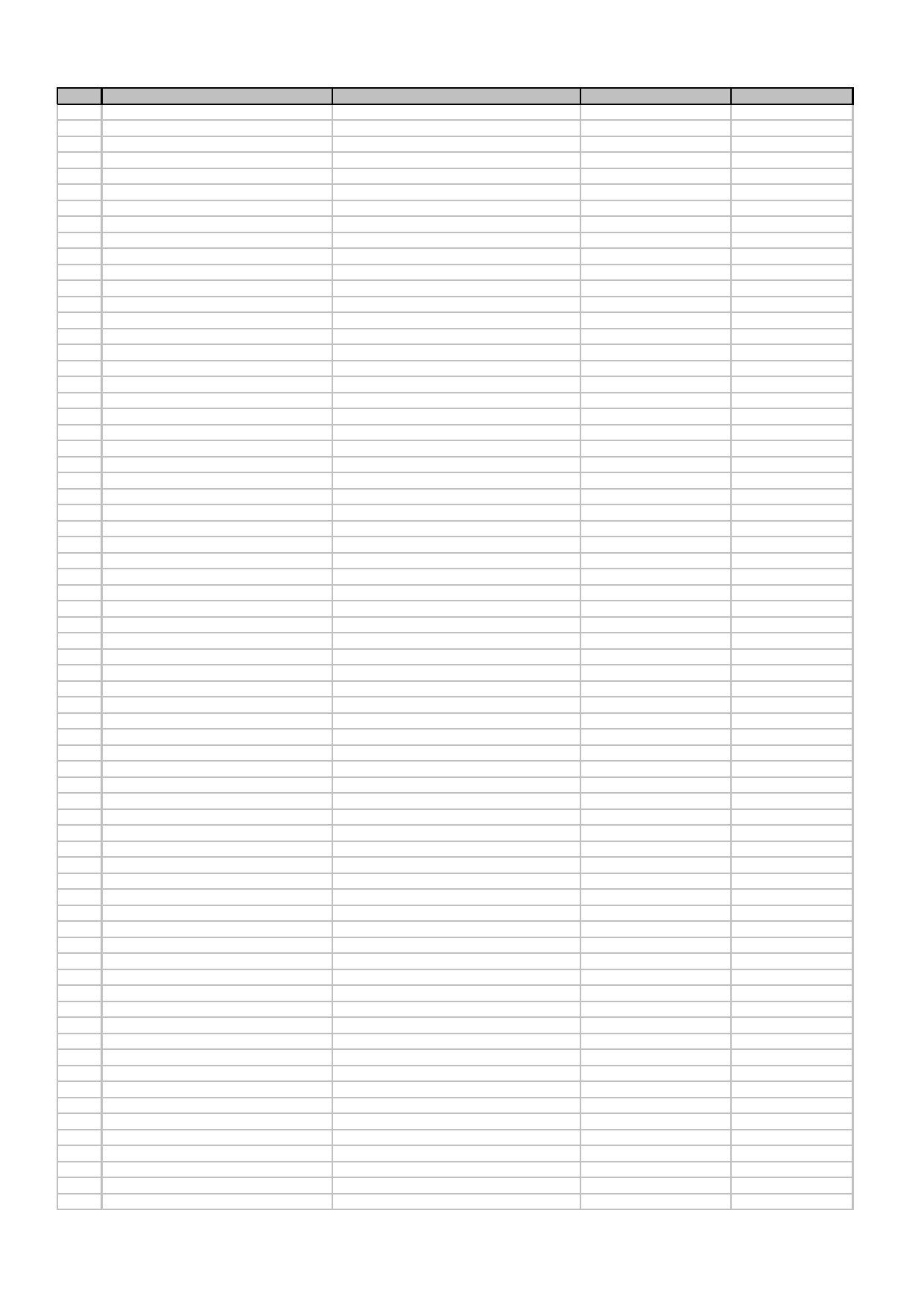 Devolutiva 18-04-2015 Participantes ID 	N O ME 	ENTIDADE 	SUBPREFEITURA 	MACRORREGIÃO 1439 	Alcione Batista de Melo Pereira 	Leste 1 	Aricanduva 	Leste 1 1443 	Alessandra B. dos Santos 	Leste 1 	Aricanduva 	Leste 1 1419 	Alessandro Santos 	Leste 1 	Aricanduva 	Leste 1 1425 	Alexandre Ledier 	AA Vila Aricanduva 	Aricanduva 	Leste 1 1447 	Alix Petit Frerr 	Leste 1 	Aricanduva 	Leste 1 1436 	Carla Conceição Nero 	Leste 1 	Aricanduva 	Leste 1 1420 	Elaine Alves Neves 	Leste 1 	Aricanduva 	Leste 1 1429 	Ermir Rodrigues da Silva 	Leste 1 (Força Habitacional) 	Aricanduva 	Leste 1 1434 	Fernando Carlos da Silva 	Leste 1 	Aricanduva 	Leste 1 1452 	Gislene Terumi L. Honda 	MST Leste 1 	Aricanduva 	Leste 1 1424 	Jairo Elias Almeida 	Sub AF 	Aricanduva 	Leste 1 1418 	José Francelino de Souza 	Amigos do Jd. Vila Formosa 	Aricanduva 	Leste 1 1414 	Juliana da S. Morgani 	Leste 1 	Aricanduva 	Leste 1 1450 	Karina Aparecida dos Santos Queiroz 	Força Habitacional 	Aricanduva 	Leste 1 1433 	Laiza Barreto de Andrade 	Leste 1 	Aricanduva 	Leste 1 1448 	Leticia de Souza G. da Silva 	Leste 1 	Aricanduva 	Leste 1 1423 	Lidiomar Barbosa da Silva 	Leste 1 	Aricanduva 	Leste 1 1453 	Luiz Segundo Manoli 	Aricanduva 	Leste 1 1417 	Maria Aparecida Ferreira 	Leste 2 	Aricanduva 	Leste 1 1442 	Maria Helena Andrade dos Santos 	Leste 1 	Aricanduva 	Leste 1 1428 	Marta Colatori Maguetto 	AA Vila Aricanduva 	Aricanduva 	Leste 1 1421 	Mauricio Talerini 	Leste 1 	Aricanduva 	Leste 1 1441 	Monica Dias dos Santos 	Leste 1 	Aricanduva 	Leste 1 1415 	Nágela Souza da Silva 	Leste 1 	Aricanduva 	Leste 1 1416 	Natalia Rodriguês Santos 	Leste 1 	Aricanduva 	Leste 1 1440 	Odete Maria de O. 	Leste 1 	Aricanduva 	Leste 1 1445 	Patricia de Cassia Silva Ribeiro 	Leste 1 	Aricanduva 	Leste 1 1444 	Priscila de Souza Neves 	Leste 1 	Aricanduva 	Leste 1 1449 	Priscila Souza Gyenge 	Aricanduva 	Leste 1 1435 	Raquel Chinone Placido 	Leste 1 	Aricanduva 	Leste 1 1437 	Regiane F. L. Santos 	Leste 1 	Aricanduva 	Leste 1 1422 	Rita Rosa Lins Almeida 	Leste 1 	Aricanduva 	Leste 1 1446 	Rodrigo Silva Ribeiro 	Leste 1 	Aricanduva 	Leste 1 1432 	Rosineide N. de Santana 	Leste 1 	Aricanduva 	Leste 1 1426 	Rute Cabral Pereira 	Cons. Participativo 	Aricanduva 	Leste 1 1427 	Sandro Leandro A. Hora 	Ver. Gerson Barreto 	Aricanduva 	Leste 1 1431 	Thais S. da Silveira 	Leste 1 	Aricanduva 	Leste 1 1438 	Victor Iago dos Santos M. M. 	Leste 1 	Aricanduva 	Leste 1 1451 	Willian Candido da Silva 	Força Habitacional 	Aricanduva 	Leste 1 1430 	Wilza Pires dos Santos 	Leste 1 	Aricanduva 	Leste 1 712 	Adriana Salton Leites 	Moradores 	Butantã 	Oeste 717 	Adriana Teixeira de França 	Nosso Lar 	Butantã 	Oeste 743 	Alaneide Marina 	Moradia 	Butantã 	Oeste 719 	Alberto Andre P. Cracel 	Morador 	Butantã 	Oeste 726 	Alberto J. Martins Ribeiro R. 	Butantã 	Butantã 	Oeste 759 	Alexandre Zavatine de Oliveira 	UMM 	Butantã 	Oeste 722 	Amanda L. A. de Moura 	Zona Oeste 	Butantã 	Oeste 720 	Ana Marli Schor 	SOS Corredores 	Butantã 	Oeste 783 	Ana R. Raddi Uchôa 	CPM - BT/Mov. Eco - Cultural S. Francisco 	Butantã 	Oeste 716 	Antonio Tadeu J. 	Morador 	Butantã 	Oeste 767 	Berto Leites Filho 	Particular 	Butantã 	Oeste 765 	Carlos Alberto P. Pereira Filho 	Sampa 	Butantã 	Oeste 714 	Carlos Augusto Nascimento 	Proprietário 	Butantã 	Oeste 721 	Claidemera Ap. Santos 	SOS Oeste 	Butantã 	Oeste 740 	Denis Lima dos Santos 	Barra Funda 	Butantã 	Oeste 784 	Diva Nunes 	Mov. Moradia Col. do Raposo 	Butantã 	Oeste 755 	Edna Livia F. Zuffo 	Moradora 	Butantã 	Oeste 771 	Elci J. de Souza 	Butantã 	Oeste 729 	Elma Gomes 	STPU - BT 	Butantã 	Oeste 777 	Erica Rodrigues Forte 	Butantã 	Oeste 763 	Fernando Feher 	Grupo Rua Alvarenga - Butantã 	Butantã 	Oeste 782 	Flavio Noschese 	Flavio Ammaurano 	Butantã 	Oeste 769 	Geslane Dario Barbosa 	Urbanista 	Butantã 	Oeste 750 	Israel Sancovsky 	SOS Corredores 	Butantã 	Oeste 723 	Ivanilde de Souza R. 	Zona Oeste 	Butantã 	Oeste 742 	Jacqueline de Paula Moreira 	Moradia MMA 	Butantã 	Oeste 735 	Jeane Dario Barbosa 	MMA 	Butantã 	Oeste 787 	Jenny Z. B. Perez 	ATPP - SEHAB 	Butantã 	Oeste 741 	Joanice Teixeira Amori 	Barra Funda 	Butantã 	Oeste 1/17 Revisão Participativa da Lei de Parcelamento, Uso e Ocupação do Solo (LPUOS) 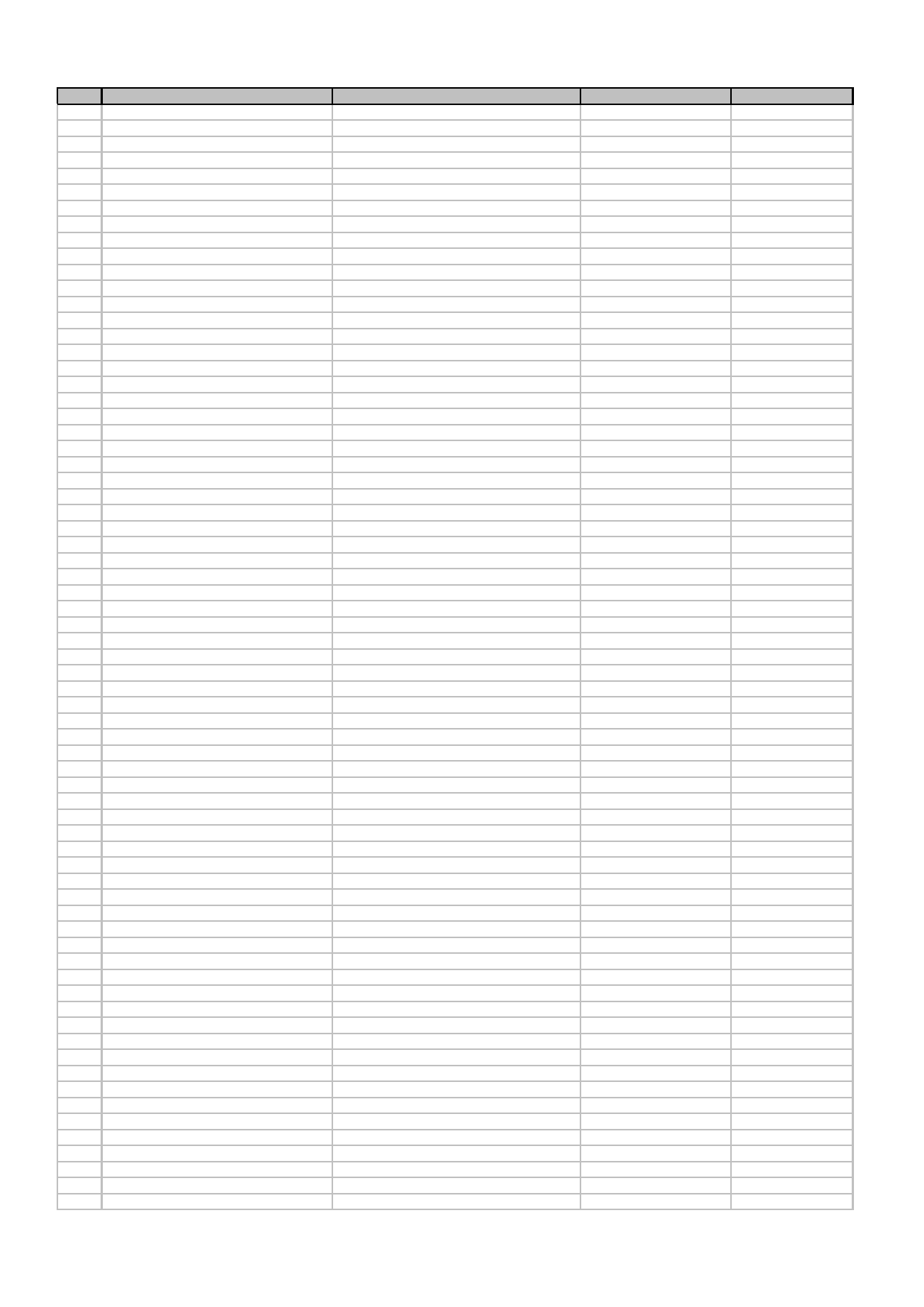 Devolutiva 18-04-2015 Participantes ID 	N O ME 	ENTIDADE 	SUBPREFEITURA 	MACRORREGIÃO 786 	João F. P. Meyer 	Butantã 	Oeste 718 	João Gustavo Haenel Filho 	SOS Corredores 	Butantã 	Oeste 774 	João Sidou 	Somasu 	Butantã 	Oeste 760 	Jorge Alberto Zimbarg 	Moradores Clementine 	Butantã 	Oeste 728 	Jorge Hori 	Vereador 	Butantã 	Oeste 725 	Jorge Pessoa de Carvalho 	Butantã 	Butantã 	Oeste 754 	José Caio Maghidman 	SACJ 	Butantã 	Oeste 745 	Josenilza de Souza 	Movimento de Moradia Z. Oeste 	Butantã 	Oeste 779 	Kargu Luana R. Costa 	UMM - União dos Movimentos de Moradia - Oeste Butantã 	Oeste 737 	Katia Priscila C. Barbosa 	MMA 	Butantã 	Oeste 746 	Laidu C. Jor 	Ass. Moradores Butantã 	Butantã 	Oeste 736 	Leandro Dario Barbosa 	MMA 	Butantã 	Oeste 764 	Luis Esteves Caldas Neto 	Morador 	Butantã 	Oeste 731 	Luiz Sette 	Morador 	Butantã 	Oeste 758 	Marcelo B. Coutinho 	AMAPAR 	Butantã 	Oeste 761 	Marcelo de O. Barbosa 	Morador 	Butantã 	Oeste 730 	Marcelo Wulkan 	Morador 	Butantã 	Oeste 738 	Marcos Roberto da Silva 	MMA 	Butantã 	Oeste 727 	Marcus Grillo 	Butantã 	Butantã 	Oeste 713 	Maria Cristina Riskalla 	Proprietária 	Butantã 	Oeste 775 	Maria de Fátima Rodrigues 	Butantã 	Oeste 747 	Maria de Lourdes O. Santos 	Zona Oeste 	Butantã 	Oeste 781 	Maria Leopoldina Pozzo 	Begônias 	Butantã 	Oeste 744 	Maria Salete Morreti 	Morador/Arquiteta 	Butantã 	Oeste 756 	Mario Tommasini 	AMAPAR 	Butantã 	Oeste 766 	Michael Lopes 	Particular 	Butantã 	Oeste 751 	Olinda L. Pugliesi 	Morador 	Butantã 	Oeste 734 	Osvaldo Domingues 	Mar Vermelho 	Butantã 	Oeste 715 	Patricia Carvalho Fernandes da Silva 	Particular 	Butantã 	Oeste 762 	Paula Pagliuso 	Morador 	Butantã 	Oeste 733 	Paulo Sanchez 	Morador 	Butantã 	Oeste 785 	Regiani P. Oliveira 	CPM-BT 	Butantã 	Oeste 778 	Renata Esteves 	Soc. Moradores Butantã - SMB 	Butantã 	Oeste 772 	Renato Mancini Astray 	Cons. Participativo Municipal 	Butantã 	Oeste 739 	Renaud van Lanhendack 	Butantã 	Oeste 748 	Roberto Olival Costa 	Corredor 	Butantã 	Oeste 724 	Rosemary M. M. Novele 	SMB - Sociedade Moradores Butantã 	Butantã 	Oeste 757 	Rubens Lazarini 	AMAPAR 	Butantã 	Oeste 789 	Rui N. Alves Barreto 	Soc. Amigos Cid. Jardim 	Butantã 	Oeste 780 	Severina Diniz 	UMM - União dos Movimentos de Moradia - Oeste Butantã 	Oeste 788 	Silvia L. David 	Butantã 	Oeste 776 	Sonia Regina Oliveira 	Butantã 	Oeste 773 	Stephen Elltot Tanenbaum 	Sinagoga de Messias 	Butantã 	Oeste 732 	Vera Caldas 	Morador 	Butantã 	Oeste 749 	Vera M. Patriani Gozzo 	SOS Corredores 	Butantã 	Oeste 752 	Veralucia M. L. Pugliesi 	Morador 	Butantã 	Oeste 753 	Walter M. L. Pugliesi 	Morador 	Butantã 	Oeste 768 	Wesley Silva do Nascimento 	Cachoeirinha Operação 	Butantã 	Oeste 770 	Zulmira R. S. Gomes 	Primeiro de Maio 	Butantã 	Oeste 1480 	André Regis da Silveira 	Municipe 	Cidade Tiradentes 	Leste 2 1497 	Antenor Fernandes de Melo Junior 	Municipe 	Cidade Tiradentes 	Leste 2 1484 	Arnaldo Batista Silveira 	Municipe 	Cidade Tiradentes 	Leste 2 1507 	Arnaldo da Silva 	Espaço Sociedade Ação 	Cidade Tiradentes 	Leste 2 1508 	Carlos Vieira 	Espaço Sociedade Ação 	Cidade Tiradentes 	Leste 2 1486 	Cleonice Alexandre Gonales 	Municipe 	Cidade Tiradentes 	Leste 2 1502 	Edilson Henrique Mineiro 	MST Leste 1 	Cidade Tiradentes 	Leste 2 1488 	Ednilson Pacheco 	Municipe 	Cidade Tiradentes 	Leste 2 1483 	Fatima Costa 	UMOCIM 	Cidade Tiradentes 	Leste 2 1481 	Fernando Luiz Neves 	Municipe 	Cidade Tiradentes 	Leste 2 1493 	Francisco Alves de Lima 	S. A. Espaço em Ação 	Cidade Tiradentes 	Leste 2 1482 	Grace Carla Reis 	Municipe 	Cidade Tiradentes 	Leste 2 1490 	Janete Meira Xavier de Melo 	Leste 1 Itaquera 	Cidade Tiradentes 	Leste 2 1479 	José C. Ferreira 	MOCUTI 	Cidade Tiradentes 	Leste 2 1498 	José Gomes da Silva 	Municipe 	Cidade Tiradentes 	Leste 2 1505 	Juliana Flori 	Pombas Urbanas 	Cidade Tiradentes 	Leste 2 1491 	Katia Ferreira Silva 	Pombas Urbanas 	Cidade Tiradentes 	Leste 2 1487 	Marcio Vieira Santana 	Municipe 	Cidade Tiradentes 	Leste 2 1500 	Marcos Silva dos Santos 	Esportiva 13 de janeiro 	Cidade Tiradentes 	Leste 2 1499 	Marcos Ubiratan da Silva 	Municipe 	Cidade Tiradentes 	Leste 2 2/17 Revisão Participativa da Lei de Parcelamento, Uso e Ocupação do Solo (LPUOS) 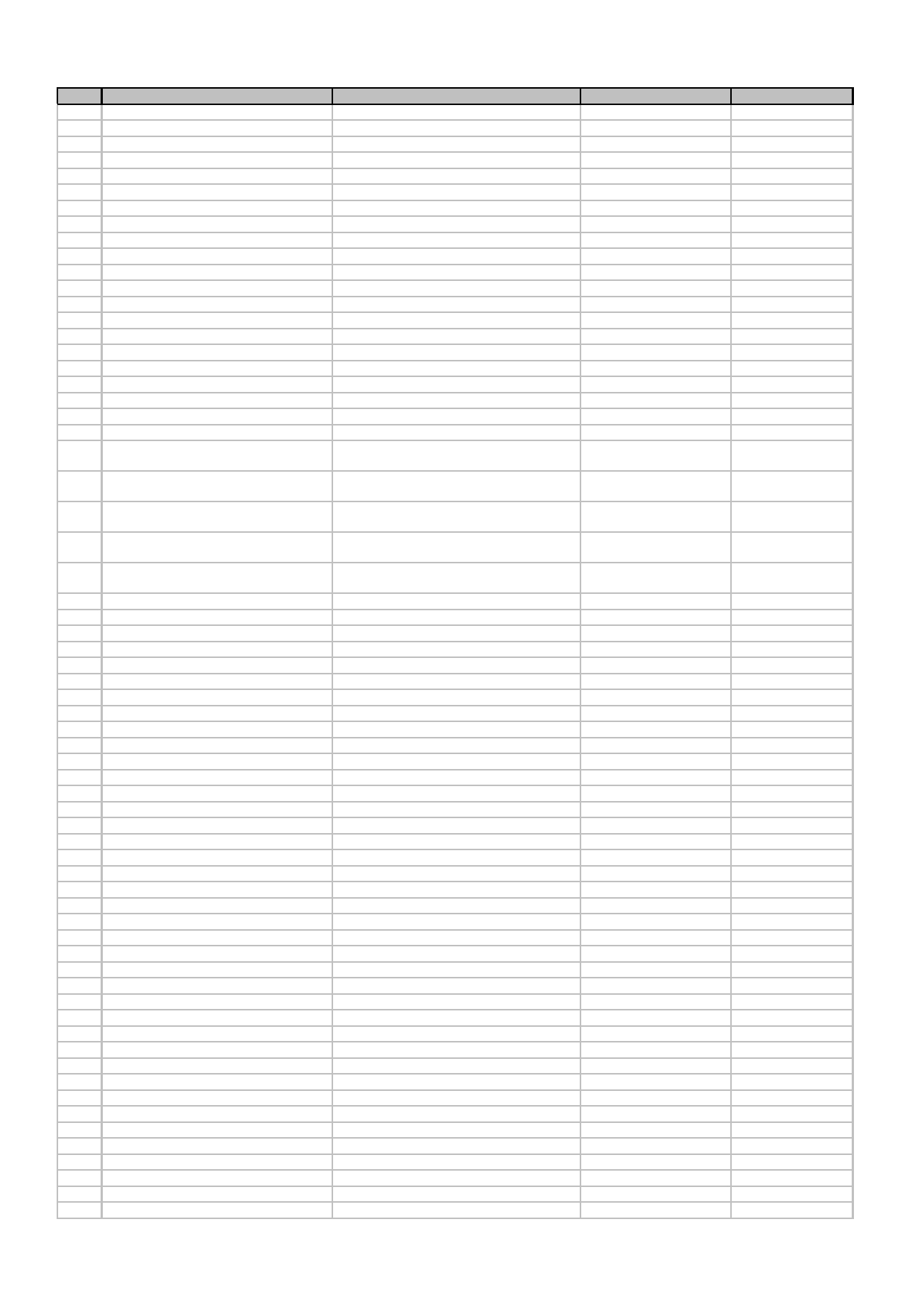 Devolutiva 18-04-2015 Participantes ID 	N O ME 	ENTIDADE 	SUBPREFEITURA 	MACRORREGIÃO 1506 	Natali Santos 	Pombas Urbanas 	Cidade Tiradentes 	Leste 2 1496 	Otacilio Lourenço de Souza Jr 	Municipe 	Cidade Tiradentes 	Leste 2 1485 	Pedro Bianguli 	Municipe 	Cidade Tiradentes 	Leste 2 1501 	Rosilena Santana Cutrin 	Esportiva 13 de janeiro 	Cidade Tiradentes 	Leste 2 1495 	Sanderli Brito 	Municipe 	Cidade Tiradentes 	Leste 2 1492 	Valter Hilario 	União Moradores Sta Etelvina 	Cidade Tiradentes 	Leste 2 1504 	Waldir José Schiavon Junior 	Municipe 	Cidade Tiradentes 	Leste 2 1489 	Wanda Dias Almeida 	Leste 1 Itaquera 	Cidade Tiradentes 	Leste 2 1503 	Wenceslau G. do Amaral 	ARA Beira Rio 	Cidade Tiradentes 	Leste 2 1494 	Wilson Ambrósio 	ACOL 	Cidade Tiradentes 	Leste 2 Executivo e Legislativo - 688 Asunción Blanco Ver. Andrea Matarazzo Execut Centroivo e Legislativo - Centro 690 Geisel Monteiro Ver. Toninho Vespoli Execut Centroivo e Legislativo - Centro 692 Giuliano Salvatore F. Magnelli SMDU - Funcionário Execut Centroivo e Legislativo - Centro 691 687 1294 1296 1297 1295 1293 1477 Luiz Attilio Roggero Pedro Francisco de Tisovel Andrea Matarazzo Evando Reis José de Deus Alencar Pedro Guastaferro Junior Toninho Paiva Angela Maria Moura Repres. o Ver. David Soares Vereador Subprefeito Mooca Subprefeito Vila Prudente Subprefeito Penha Vereador Gestão C. Azul Execut Centroivo e Legislativo - Centro 111112 - 18/04 Executivo e Legislativo - Leste Centro Centro Leste 1 Leste 1 Leste 1 Leste 1 Leste 1 Leste 2 1478 Fabio Santos 1473 Juan Rabello 1476 Maria Elisa Frizzarini 1475 Miguel Reis Afonso Subprefeito SM Assessor de José Police Neto UAB - Cidade Tiradentes Sobprefeito Cidade Tiradentes 2 - 18/04 Executivo e Legislativo - Leste 2 - 18/04 Executivo e Legislativo - Leste 2 - 18/04 Executivo e Legislativo - Leste 2 - 18/04 Executivo e Legislativo - Leste Leste 2 Leste 2 Leste 2 Leste 2 1474 	Roberto Gadoi 	Assessor de José Police Neto 	2 - 18/04 	Leste 2 1549 	Dalva Laura Santana 	SP-G/Cades 	Guaianases 	Leste 2 1550 	Eloi José da Silva 	Movimento Leste 1 	Guaianases 	Leste 2 1552 	Giovani Fapequino 	VC I 	Guaianases 	Leste 2 1554 	Laís Cariane Tavares Bezerra 	Leste 1 	Guaianases 	Leste 2 1553 	Milton Lopes 	Leste 1 	Guaianases 	Leste 2 1551 	Valquíria da Silva 	Movimento Leste 1 	Guaianases 	Leste 2 476 	Alcides Gaspareto Junior 	SP-IP 	Ipiranga 	Sul 1 1399 	Alexandre Vassallo 	Ipiranga 	Sul 1 456 	Alzira Moreira Alves 	Ipiranga 	Sul 1 455 	Arlindo Amaro dos Santos 	Arquiteto 	Ipiranga 	Sul 1 1394 	Arnaldo das Neves 	Grupo Moradia 	Ipiranga 	Sul 1 466 	Benicio Francisco 	AMJS - Associação de Moradores Jardim da Saúde Ipiranga 	Sul 1 468 	Cláudia Harumi Yunasa 	Ipiranga 	Sul 1 464 	Cristiana Okida Takamatsu 	Ipiranga 	Sul 1 442 	Douglas Anselmo Filho 	Ass. Moradores José Braggida 	Ipiranga 	Sul 1 463 	Elena Kanegase 	Ipiranga 	Sul 1 451 	Eliana M. Sansoni 	Ipiranga 	Sul 1 453 	Elizabeth B. da S. Miranda 	Ipiranga 	Sul 1 1392 	Fabio Faria de Stéfani 	Gafisa 	Ipiranga 	Sul 1 474 	Francisca Miranda 	Ipiranga 	Sul 1 443 	Gabriel Elias Gonçalves de Oliveira 	Presidente da Ass. Moradores Jd. Saúde 	Ipiranga 	Sul 1 450 	Heitor Mazzagão Tommasini 	Ass. Moradores Jd. Saúde 	Ipiranga 	Sul 1 469 	Inês Heromi Kendo 	Ipiranga 	Sul 1 467 	Irma Ribeiro 	Ipiranga 	Sul 1 454 	João Carlos B. Miranda 	Ipiranga 	Sul 1 441 	João Marcos de Paula Menezes 	Ass. Moradores José Braggion 	Ipiranga 	Sul 1 447 	José Carlos Rubbo 	Ipiranga 	Sul 1 448 	Juliane Shizue Shiratori 	Sabel Incorporadora 	Ipiranga 	Sul 1 596 	Kátia Tavares da Rocha 	Ipiranga 	Sul 1 1398 	Lady Tieme Kodama Tsukawara 	Ipiranga 	Sul 1 470 	Lilian M. H. Sakamoto 	Ipiranga 	Sul 1 477 	Malvina Ap. de C. Soares 	Ipiranga 	Sul 1 459 	Márcia Abreu 	Ipiranga 	Sul 1 458 	Maria Adilice dos A. Manso 	Ipiranga 	Sul 1 457 	Maria Aparecida da F. Oliveira 	Ipiranga 	Sul 1 1397 	Maria da Graça Xavier 	UMM-SP 	Ipiranga 	Sul 1 1395 	Maria dos S. Almeida 	Movimento do Moradores da Região Sudeste 	Ipiranga 	Sul 1 444 	Milvia Mitie Aracava 	Ass. Moradores Jd. Saúde 	Ipiranga 	Sul 1 452 	Miriam B. Perez Marioto 	Ipiranga 	Sul 1 3/17 Revisão Participativa da Lei de Parcelamento, Uso e Ocupação do Solo (LPUOS) Devolutiva 18-04-2015 Participantes ID 	N O ME 	ENTIDADE 	SUBPREFEITURA 	MACRORREGIÃO 462 	Paulino Saddo Salo 	Ipiranga 	Sul 1 449 	Paulo Sérgio Nascimento 	Arquiteto 	Ipiranga 	Sul 1 1400 	Pedro Sulianto Sumodjo 	Morador/Comerciante 	Ipiranga 	Sul 1 1393 	Renata da Rocha Gonçalves 	M P SP 	Ipiranga 	Sul 1 460 	Ricardo Matsutaro Oi 	AMJS - Associação de Moradores Jardim da Saúde Ipiranga 	Sul 1 475 	Rita de Cássia A. Pereira 	Ipiranga 	Sul 1 461 	Rodolpho Ritschel 	AMJS - Associação de Moradores Jardim da Saúde Ipiranga 	Sul 1 445 	Rosa M. Amaral 	Ass. Moradores Jd. Saúde 	Ipiranga 	Su l 1 446 	Rosa M. da S. Lourenço 	Ass. Moradores Jd. Saúde 	Ipiranga 	Sul 1 471 	Sara Margarido 	CMSP - Ver. Police Neto 	Ipiranga 	Sul 1 1396 	Silvio Roberto Cunha 	R. José Braggion 	Ipiranga 	Sul 1 473 	Tamio Katsurasawa 	Ver. Nomura 	Ipiranga 	Sul 1 472 	Valmir Fukumsa 	Ipiranga 	Sul 1 465 	Yoshikazu Kanegae 	Ipiranga 	Sul 1 413 	Arno G. Arnold 	Jabaquara 	Sul 1 412 	Clovis O. Teixeira 	Jabaquara 	Sul 1 415 	Edson Kamedo 	Jabaquara 	Sul 1 422 	Elisabete H. Konetani Nunes 	Jabaquara 	Sul 1 426 	Geraldo Giro Ogawa 	Jabaquara 	Sul 1 427 	Janio Ribeiro Coutinho 	Conselho paricipativo 	Jabaquara 	Sul 1 423 	Lurdes R. Archaugelo 	Jabaquara 	Sul 1 419 	Márcio Alves 	ACECAP 	Jabaquara 	Sul 1 417 	Marco Antonio Cunha 	Jabaquara 	Sul 1 424 	Maria dos Santos Ameida 	Moradia da Sudeste 	Jabaquara 	Sul 1 414 	Maria Fumiko 	Jabaquara 	Sul 1 418 	Mirian Eboli Bock 	Sociedade Amigos Cidade UNIGAS 	Jabaquara 	Sul 1 410 	Naildo José da Silva 	Jabaquara 	Sul 1 425 	Paula Pollini 	Jabaquara 	Sul 1 411 	Rosa Hatsumi Hamada 	Jabaquara 	Sul 1 428 	Sergio Arai 	Jabaquara 	Sul 1 420 	Solange Taveira 	Jabaquara 	Sul 1 429 	Suely de Castro Garcia 	Jabaquara 	Sul 1 416 	Takaka Banno Arai 	Jabaquara 	Sul 1 421 	Vandeslia Ap. Nod. Santos 	Jabaquara 	Sul 1 1171 	<ilegível> 	UMM 	Lapa 	Oeste 1027 	Adauto José Durigan 	Lapa 	Oeste 1195 	Adenice Carvalho dos Santos 	Expedito 03 	Lapa 	Oeste 1034 	Adilza Vina Correia 	Maria Domitila 	Lapa 	Oeste 1217 	Adnilde Maria dos Santos 	UMM 	Lapa 	Oeste 1143 	Adriana Ap. L. Nascimento 	UMM Oeste 	Lapa 	Oeste 1213 	Adriana Ferreira de Araujo 	UMM 	Lapa 	Oeste 1076 	Adriana Santos Silva 	Ass. Zona Oeste 	Lapa 	Oeste 1168 	Alberto Almeida Silva 	UMM 	Lapa 	Oeste 1214 	Alberto Cyaza 	Lapa 	Oeste 1229 	Alessandra Naiara da S. Lima 	Perus 	Lapa 	Oeste 1262 	Alfonso Abrami 	Somasu 	Lapa 	Oeste 1186 	Alice Fabri 	Pq. Anhanguera 	Lapa 	Oeste 1252 	Alvaro Martins 	AMORF 	Lapa 	Oeste 1021 	Alvio Maandrino 	Ass. Com. São Paulo/Lapa 	Lapa 	Oeste 1018 	Alzira Machado da Silva 	Grupo Barra Funda 	Lapa 	Oeste 1267 	Amara Maria do Monte 	Maria Domitila 	Lapa 	Oeste 1028 	Ana Aparecida de Oliveira 	Rumo Certo 	Lapa 	Oeste 1096 	Ana Aparecida de Oliveira 	Ass. Zona Oeste 	Lapa 	Oeste 1023 	Ana Lucia Alves de C. 	Movimento de Moradia 	Lapa 	Oeste 1175 	Ana Maria C. Eledério 	Barra Funda 	Lapa 	Oeste 1006 	Ana Maria Onsi 	Somasu 	Lapa 	Oeste 1184 	Ana Paula dos Anjos 	Marechal 	Lapa 	Oeste 1009 	Ana Paula S. Dutra 	UMM 	Lapa 	Oeste 1014 	Ana Tereza D. Marçal 	OVCAB 	Lapa 	Oeste 1221 	Ananias S. de Souza 	Marechal Deodoro 	Lapa 	Oeste 1263 	André Abrami 	Somasu 	Lapa 	Oeste 1269 	Andreia Gomes 	Casa de Repouso Senai 	Lapa 	Oeste 1239 	Andressa Balazs Carneiro 	UMM 	Lapa 	Oeste 1187 	Andreza Cristina 	OUCAB 	Lapa 	Oeste 994 	Anele Lucatto de Matos 	Sem Teto/Domitila 	Lapa 	Oeste 1277 	Angela Maria F. L. Maia 	Mov. Moradia ZO 	Lapa 	Oeste 1048 	Anita Marques 	Barra Funda 	Lapa 	Oeste 1230 	Antonio C. F. dos Santos 	Lapa 	Oeste 995 	Antonio Carlos Alves Moreno 	UMM 	Lapa 	Oeste 4/17 Revisão Participativa da Lei de Parcelamento, Uso e Ocupação do Solo (LPUOS) Devolutiva 18-04-2015 Participantes ID 	N O ME 	ENTIDADE 	SUBPREFEITURA 	MACRORREGIÃO 1037 	Antonio Fernando 	Engonal Eng 	Lapa 	Oeste 1035 	Aramis A. Guerra 	SARPAC 	Lapa 	Oeste 1051 	Ava Silvestre Lopes 	Barra Funda 	Lapa 	Oeste 997 	Benedito Pereira da Silva 	Jd. Líbano 	Lapa 	Oeste 1154 	Bruno Andrade da silva 	Barra Funda 	Lapa 	Oeste 1166 	Carine Ap. Souza 	UMM 	Lapa 	Oeste 1180 	Carlos A. Oliveira 	Viva Leopoldina 	Lapa 	Oeste 1247 	Carlos Eduardo R. G. 	Oeste 	Lapa 	Oeste 1056 	Carlos Gilardino 	CADES-Lapa 	Lapa 	Oeste 1268 	Carlos Neves 	Ass. Colina Flores 	Lapa 	Oeste 1278 	Carlos Xavier da Silva 	Mov. Moradia ZO 	Lapa 	Oeste 1063 	Cecil Chow Rabilotta 	Somasu 	Lapa 	Oeste 1281 	Célia G. de Souza 	Maria Domitila 	Lapa 	Oeste 1062 	Celia M. Balieiro Gandel 	Somasu 	Lapa 	Oeste 1233 	Cícera Neusa Veleia 	Dandara - Barra Funda 	Lapa 	Oeste 1223 	Clarissa Levorin 	Somasu 	Lapa 	Oeste 1159 	Claudenice da Silva 	Marechal Deodoro 	Lapa 	Oeste 1092 	Claudia dos Santos S. 	Casa Verde 	Lapa 	Oeste 1251 	Claudia R. S. S. Santos 	Amazonia 	Lapa 	Oeste 1101 	Cleide Pires 	Maria Duklce 	Lapa 	Oeste 1191 	Cleonice dos Santos 	UMM 	Lapa 	Oeste 1122 	Conceição Aparecida de Souza 	Barra Funda 	Lapa 	Oeste 1083 	Creusa Ap. Dias 	Lapa 	Oeste 1140 	Cristiana Lima de souza 	Barra Funda - Sto Expedito II 	Lapa 	Oeste 1161 	Cristiane da Silva Garrido 	UMM 	Lapa 	Oeste 1107 	Cynthia Oliveira R. de Sousa 	Associação dos Trabalhadores 	Lapa 	Oeste 1093 	Dacilene Maria dos Santos 	UMM - União dos Movimentos de Moradia 	Lapa 	Oeste 1210 	Daniel B. Goldner 	Morador 	Lapa 	Oeste 1040 	Daniel S. O 	Barra Funda 	Lapa 	Oeste 1132 	Daniela Silva Santos 	1º de maio 	Lapa 	Oeste 1273 	Danivia dos Anjos Dias 	Oeste 	Lapa 	Oeste 1042 	Davi Pereira da Silva 	UMM Oeste/Noroeste 	Lapa 	Oeste 1105 	Débora M. B. Goldner 	Moradora 	Lapa 	Oeste 1077 	Dejacir A. Silva 	Zona Oeste 	Lapa 	Oeste 1052 	Denise Garcia Schmiff 	Viva Leopoldina 	Lapa 	Oeste 1130 	Diego da Silva Pereira 	Olga Benario 	Lapa 	Oeste 1005 	Dina Broidi 	Somasu 	Lapa 	Oeste 1176 	Dinah Pollini 	Somasu 	Lapa 	Oeste 1257 	Diva Benedita de Castro 	Ass. Barra Funda 	Lapa 	Oeste 1212 	Djair Barbosa de Araujo 	Moradia 	Lapa 	Oeste 1089 	Domingos Carlos Aguiar 	UMM 	Lapa 	Oeste 1198 	Domingos dias 	Lapa 	Oeste 1228 	Dulcineide Severo 	Amazonia 	Lapa 	Oeste 1253 	Edimar Bezerra das S. 	Olga Benário 	Lapa 	Oeste 1126 	Edmundo Belo Barroso 	Parapuã 	Lapa 	Oeste 1135 	Edson Domingues 	Gabinete Vereador Nomura 	Lapa 	Oeste 1134 	Eduardo Paiva Reis 	Viva Leopoldina 	Lapa 	Oeste 1162 	Eliana Aparecida Moreira de souza 	UMM 	Lapa 	Oeste 1033 	Eliete Barbosa de lima 	Maria Domitila 	Lapa 	Oeste 1057 	Elisa de Fioro 	orum social Leopoldina 	Lapa 	Oeste 1068 	Elisabete Aparecida Queiroz 	Ass. Barra Funda 	Lapa 	Oeste 1275 	Erik Costa Nogueira 	Dandara - Barra Funda 	Lapa 	Oeste 1241 	Estevam Julio de Oliveira Passos 	Betinho 	Lapa 	Oeste 1141 	Eunice Nascimento da Silva 	Ass. Moradores Barra funda 	Lapa 	Oeste 1218 	Evandro F. Laurentino da Silva 	UMM 	Lapa 	Oeste 1205 	Evangelista Juvenal do Nascimento 	Grupo 1º de maio 	Lapa 	Oeste 1169 	Everton Luis de S. Paulo 	UMM 	Lapa 	Oeste 1264 	Fabiana Marques 	UMM SP 	Lapa 	Oeste 1225 	Fabiana N. Elisamar 	Barra Funda 	Lapa 	Oeste 1064 	Fernanda D. Menezes Almeida 	Somasu 	Lapa 	Oeste 1060 	Flavio Francisco da Rocha 	Ass. Moradia Oeste 	Lapa 	Oeste 1128 	Francisca de Matos Silva 	UMM SP/CMP 	Lapa 	Oeste 1003 	Francisca Francineide F. Sousa 	Marechal/Barra Funda 	Lapa 	Oeste 1153 	Gabriela Belcho Barros 	Barra Funda 	Lapa 	Oeste 1232 	Gabriela Bordin Silva 	Casa de Repouso 	Lapa 	Oeste 1170 	Geiza Moreno Lima 	UMM 	Lapa 	Oeste 1249 	Gilza Justino dos santos 	Lapa 	Oeste 1276 	Gisele Camilo 	Movimento de Moradia ZO 	Lapa 	Oeste 1173 	Gislaine M. C. da Silva 	UMM 	Lapa 	Oeste 5/17 Revisão Participativa da Lei de Parcelamento, Uso e Ocupação do Solo (LPUOS) Devolutiva 18-04-2015 Participantes ID 	N O ME 	ENTIDADE 	SUBPREFEITURA 	MACRORREGIÃO 1102 	Gizelda Pires 	Maria Dulce 	Lapa 	Oeste 1226 	Helena M. C. Magogo 	Cia City 	Lapa 	Oeste 1279 	Hélio Vieira da Silva 	Casa de Repouso 	Lapa 	Oeste 1104 	I. dos Santos Nascimento 	Assoc. Zona Oeste 	Lapa 	Oeste 1038 	I. Marcelo Gandelman 	Somasu 	Lapa 	Oeste 1069 	Igor Moura da Silva 	Ass. Barra Funda 	Lapa 	Oeste 1156 	Ilda Araujo Bragatel 	Barra Funda 	Lapa 	Oeste 1259 	Ilda Miranda 	UMM 	Lapa 	Oeste 1123 	Ilma Neves dos Santos 	Barra Funda 	Lapa 	Oeste 1193 	Ilma Neves dos Santos 	UMM 	Lapa 	Oeste 1061 	Inacio Pereira 	Moradia 	Lapa 	Oeste 1031 	Ismael Gnaldo dos Santos 	UMM 	Lapa 	Oeste 1209 	Jaime Goldner 	Morador 	Lapa 	Oeste 1055 	Jairo Olikson 	Amocity 	Lapa 	Oeste 1032 	Jandira Barbosa dos santos 	Maria Domitila 	Lapa 	Oeste 1137 	Jandira Barbosa Lima 	M. Domitila 	Lapa 	Oeste 1091 	Jeane Carla de O. Pires 	Casa Verde 	Lapa 	Oeste 1255 	Jeanete Alves Soares 	Dandara - Barra Funda 	Lapa 	Oeste 1138 	Jeneci Ribeiro dos Reis 	Grupo Olga Benario 	Lapa 	Oeste 1250 	Joana Vieira da S. Pacheco 	Dandara - Barra Funda 	Lapa 	Oeste 1147 	Joanice Regina do A. Pimentel 	Barra Funda Z. O. 	Lapa 	Oeste 1011 	João Agaci Lima da Silva 	Zona Oeste 	Lapa 	Oeste 1015 	João Batista Mazzini 	Conselho Gestor Pq. Orlando Vilas Boas 	Lapa 	Oeste 1271 	João Carlos 	Somasu 	Lapa 	Oeste 1113 	João Carlos da Silva 	Casa de Repouso 	Lapa 	Oeste 1071 	João da Cruz Filho 	Ass. Barra Funda 	Lapa 	Oeste 1237 	João Dias Neto 	Pan II 	Lapa 	Oeste 1059 	João José Benicio de souza 	SARRAC 	Lapa 	Oeste 1110 	Jorge Dias Duarte 	Oeste 	Lapa 	Oeste 1004 	José Anildo Borges de oliveira 	Dandara 	Lapa 	Oeste 1200 	José Carlos B. Lima 	Inst. Sto Ivo 	Lapa 	Oeste 1090 	José Lourenço Sobrinho 	UMM 	Lapa 	Oeste 1116 	José Roberto Carneiro da Silva 	Lapa 	Oeste 1127 	José Wilson de Miranda das Neves 	UMM 	Lapa 	Oeste 1202 	Juan Vieira 	UMM 	Lapa 	Oeste 1001 	Jucicleide Zapamiro Bezerra 	UMM 	Lapa 	Oeste 1145 	Jucilene Lisboa F. Silva 	Barra Funda Z. O. 	Lapa 	Oeste 998 	Jucimara Santos Silva 	Maria Domitila 	Lapa 	Oeste 1196 	Juliana dos Santos Vense 	UMM Casa Verde 	Lapa 	Oeste 1261 	Jupira C. 	Mov. Água Branca 	Lapa 	Oeste 1129 	Karla Michele N. Marques 	UMM Barra Funda 	Lapa 	Oeste 1098 	Katia Gomes de Medeiros 	Barra Funda 	Lapa 	Oeste 1066 	Keli C. F. do S. 	Ass. Barra Funda MST 	Lapa 	Oeste 1163 	Kelli Paz dos Santos 	Movimento Moradia 	Lapa 	Oeste 1235 	Kelly Cristina Gomes 	Dandara - Barra Funda 	Lapa 	Oeste 1097 	Kelly Gomes de Medeiros 	Barra Funda 	Lapa 	Oeste 1030 	Ladelfanio A. de Oliveira 	Moradia Novo Home 	Lapa 	Oeste 1151 	Larissa Sampagner 	Assoc. Comercial Sp 	Lapa 	Oeste 1050 	Leandro Dario Barbosa 	MMA 	Lapa 	Oeste 1227 	Leidislaide de I. Santos 	Barra Funda 	Lapa 	Oeste 1189 	Leila G. Rocha 	Lapa 	Oeste 1260 	Leilce Batista 	UMM 	Lapa 	Oeste 1270 	Leonardo Andre de Almeida Pinto 	UMM 	Lapa 	Oeste 1070 	Leonardo Magalhães da Silva 	União Urbana 	Lapa 	Oeste 1208 	Lilian T. B. Goldser 	Moradora 	Lapa 	Oeste 1088 	Lourdes Ribeiro Soprani 	UMM 	Lapa 	Oeste 1024 	Lucia Alves de Campos 	Movimento de Moradia 	Lapa 	Oeste 1082 	Lucia Andreia R. da Silva 	Zona Oeste 	Lapa 	Oeste 1139 	Lucia Aparecida de Souza 	Barra Funda - Sto Expedito II 	Lapa 	Oeste 1158 	Lucia Maria Pinto da Silva 	UMM - Nordeste 	Lapa 	Oeste 1203 	Lucia Tavares 	Somasu 	Lapa 	Oeste 1065 	Luciana B. Garcia 	Somasu 	Lapa 	Oeste 1274 	Luciana da Silva Moura 	Dandara - Barra Funda 	Lapa 	Oeste 1152 	Luciana Lucatto de Matos 	Barra Funda - 1º de maio 	Lapa 	Oeste 1206 	Manoel Amaro da Silva Júnior 	Dandara - Barra Funda 	Lapa 	Oeste 1007 	Manoel I. da Silva 	UMM 	Lapa 	Oeste 1067 	Manoel Messias 	Ass. Barra Funda MST 	Lapa 	Oeste 1172 	Marcia do L. de S. 	UMM 	Lapa 	Oeste 1246 	Marcia Gomes Cerqueira 	União Moradores ST 	Lapa 	Oeste 6/17 Revisão Participativa da Lei de Parcelamento, Uso e Ocupação do Solo (LPUOS) Devolutiva 18-04-2015 Participantes ID 	N O ME 	ENTIDADE 	SUBPREFEITURA 	MACRORREGIÃO 1254 	Marco Aurélio de Oliveira 	Dandara - Barra Funda 	Lapa 	Oeste 1103 	Marcos A. Silva 	Assoc. Zona Oeste 	Lapa 	Oeste 1164 	Marcos André R. de Almeida 	UMM 	Lapa 	Oeste 1136 	Marcos Anselmo Pereira 	Betinho Zona Nordeste 	Lapa 	Oeste 1222 	Marcos Paulo de Jesus 	UMM 	Lapa 	Oeste 1081 	Marcus Rogério da S. Lima 	UMM 	Lapa 	Oeste 1201 	Margarida R. Lima 	Inst. Sto Ivo 	Lapa 	Oeste 1010 	Maria Alexandra Correa 	Lapa 	Oeste 1073 	Maria Alves 	SAO CELINA 	Lapa 	Oeste 1112 	Maria Aparecida Bordini Silva 	Casa de Repouso 	Lapa 	Oeste 1118 	Maria Beatriz da Silva 	Olga Benario 	Lapa 	Oeste 1197 	Maria Cícera dos Santos 	UMM Casa Verde 	Lapa 	Oeste 1087 	Maria Conceição Lemos da Silva 	UMM/Zona Oeste 	Lapa 	Oeste 1182 	Maria Cristina S. Correia 	MMM Vida/Força Habitacional 	Lapa 	Oeste 1234 	Maria da C. de Mesquita 	Dandara - Barra Funda 	Lapa 	Oeste 1183 	Maria da Conceição Santos 	Oeste/UMM 	Lapa 	Oeste 1155 	Maria das Graças dos Santos 	Barra Funda/Dandara 	Lapa 	Oeste 1054 	Maria de Oliveira Costa 	UMM 	Lapa 	Oeste 1041 	Maria do Carmo 	Perus 	Lapa 	Oeste 1044 	Maria do S. C. 	Zona Oeste 	Lapa 	Oeste 1086 	Maria G. Souza 	Zona Norte 	Lapa 	Oeste 1074 	Maria Hilda Conceição 	SAO CELINA 	Lapa 	Oeste 1146 	Maria Isabel Coelho 	Jornal da Gente 	Lapa 	Oeste 1181 	Maria Ivone Meiy 	MUM 	Lapa 	Oeste 1100 	Maria Izabel da Costa 	Lapa 	Oeste 1019 	Maria José de Oliveira 	Movimento de Moradia 	Lapa 	Oeste 1231 	Maria José de Souza 	Sol Nascente II 	Lapa 	Oeste 1075 	Maria José Geronimo 	UMM 	Lapa 	Oeste 1108 	Maria josé Vieira de Souza 	Ubaldo Mendes de Oliveira 	Lapa 	Oeste 1072 	Maria Silva 	SAO CELINA 	Lapa 	Oeste 1084 	Marivaldo Carlos F. da Silva 	Dandara 	Lapa 	Oeste 1204 	Marivaldo F. da Silva 	Dandara - Barra Funda 	Lapa 	Oeste 1119 	Marivaldo Viritério 	Barra Funda 	Lapa 	Oeste 1211 	Marly 	Moradia 	Lapa 	Oeste 1216 	Marta dos S. de J. Santos 	Expedito II 	Lapa 	Oeste 1242 	Marta Regina Costa 	Oeste 	Lapa 	Oeste 1157 	Maura Alves Mauricio 	Lapa 	Oeste 1106 	Maura de França Silva 	Barra Funda UMM 	Lapa 	Oeste 1185 	Maura Maria da Conceição 	Marechal 	Lapa 	Oeste 1094 	Mauricio Candusso 	Lapa 	Oeste 1149 	Mauro F. Mourão 	SOS Corredores 	Lapa 	Oeste 1000 	Mauro Wanderlei Nobrega 	Grupo Santo Expedito II 	Lapa 	Oeste 1017 	Miguel Raimundo Matos 	Maria Domitila 	Lapa 	Oeste 1078 	Milton Garcia 	Zona Oeste 	Lapa 	Oeste 1013 	Monica Maria Guimarães 	OVCAB 	Lapa 	Oeste 1199 	Mônica Plz Borba 	Instituto 5 Elementos 	Lapa 	Oeste 1248 	N. Ramos Freire 	Marechal Deodoro 	Lapa 	Oeste 1224 	Natalia Nunes de Freitas 	Barra Funda 	Lapa 	Oeste 1022 	Neide Alves dos Santos 	UMM 	Lapa 	Oeste 1045 	Nelci Silva Oliveira 	Nova Candido Sampaio 	Lapa 	Oeste 1144 	Nelson de Castro Silva 	Sem Moradia/Oeste 	Lapa 	Oeste 999 	Nerice Bandeira do Nascimento 	Grupo Santo Expedito II 	Lapa 	Oeste 1192 	Neusa de Aguiar Francisco 	UMM 	Lapa 	Oeste 1111 	Neuza Correia Tomaz Alves 	Nova Aliança 	Lapa 	Oeste 1240 	Nice José 	Betinho 	Lapa 	Oeste 1026 	Nicolau Helito Filho 	Ass Comercial SP 	Lapa 	Oeste 1148 	Nilva Maria dos Santos 	Cachoeirinha 	Lapa 	Oeste 1020 	Ormesina Aparecida Souza 	Movimento de Moradia 	Lapa 	Oeste 1178 	Paula Pollini 	Lapa 	Oeste 1025 	Paulo Cesar Maluf 	CPM Lapa 	Lapa 	Oeste 1142 	Paulo Marcos Menezes 	Olga Benario 	Lapa 	Oeste 1174 	Paulo Merida 	C M SP 	Lapa 	Oeste 1109 	Perpétua Sodara Pereira 	UMM 	Lapa 	Oeste 1238 	Rafael Machado da Silva 	UMM 	Lapa 	Oeste 1190 	Regiana dos Santos Reis 	Moradia 	Lapa 	Oeste 1220 	Reginaldo Pires 	Casa Verne 	Lapa 	Oeste 1053 	Ricardo A. Marcondes 	UMM 	Lapa 	Oeste 1043 	Roberta Q. dos Santos Silva 	Oeste/Noroeste 	Lapa 	Oeste 1244 	Rodrigo Lazzipa 	Lapa 	Oeste 7/17 Revisão Participativa da Lei de Parcelamento, Uso e Ocupação do Solo (LPUOS) Devolutiva 18-04-2015 Participantes ID 	N O ME 	ENTIDADE 	SUBPREFEITURA 	MACRORREGIÃO 1133 	Ronise Maria de M. David 	Lapa 	Oeste 1256 	Rosa Cleide 	UMM 	Lapa 	Oeste 1039 	Rosa Santana dos Santos 	Zona Oeste 	Lapa 	Oeste 1016 	Rosana Ferreira Altafin 	CADES Lapa (Lions) 	Lapa 	Oeste 1150 	Rosana Frenk 	Ocupe Abrace 	Lapa 	Oeste 1012 	Rosangela Amaral da Silva 	UMM - Oeste 	Lapa 	Oeste 1002 	Rosangela F. Silva 	UMM 	Lapa 	Oeste 1125 	Roseli Ap. da Silva 	Jaguara 	Lapa 	Oeste 1258 	Rosilene Maria de jesus 	Grupo Dandara - Barra Funda 	Lapa 	Oeste 1266 	Rubens S. Souza 	Maria Domitila 	Lapa 	Oeste 1219 	Ruty Caro 	Mov. Mor. ZO 	Lapa 	Oeste 1120 	Sandra R. Mazza 	Viva Leopoldina 	Lapa 	Oeste 1265 	Sandra Rita de Souza 	Mov. Zona Oeste 	Lapa 	Oeste 1079 	Sandra Sa Terra Santana 	UMM Maria Ducê 	Lapa 	Oeste 1085 	Silmara Amaral Bispo Gonçalves 	Zona Oeste 	Lapa 	Oeste 1121 	Silvana Velena 	Barra Funda 	Lapa 	Oeste 1115 	Silvio Flaborea 	Lapa 	Oeste 993 	Simone Alves Moreno 	Sem teto 	Lapa 	Oeste 1165 	Simone Gomes da Silva 	Novo Mori II 	Lapa 	Oeste 996 	Sonia Alves Moreno Santos 	UMM 	Lapa 	Oeste 1099 	Sueli Alves de Souza 	UMM Barra Funda 	Lapa 	Oeste 1160 	Sueli Alves de Souza 	Zona Oeste 	Lapa 	Oeste 1167 	Sueli Ap. Souza 	UMM 	Lapa 	Oeste 1280 	Suely Rosimara Bordin Silva 	Casa de Repouso 	Lapa 	Oeste 1080 	Tania Maria Cerqueira Silva 	UMM - Primeiro 	Lapa 	Oeste 1131 	Tania Maria Cerqueira Silva 	1º de maio 	Lapa 	Oeste 1124 	Teresa Helena Cintra 	Barra Funda 	Lapa 	Oeste 1047 	Tereza Cardoso de Oliveira 	Barra Funda 	Lapa 	Oeste 1243 	Tereza Esposito 	Moradora 	Lapa 	Oeste 1272 	Thais Silva Pereira 	Olga Benário 	Lapa 	Oeste 1177 	Themi Barelli S. 	Somasu 	Lapa 	Oeste 1036 	Vadeli M. Olmci 	Da III da Ria 	Lapa 	Oeste 1114 	Valdelice Gonçalves 	Barra Funda 	Lapa 	Oeste 1236 	Valter Alves da Silva 	Jd. Líbano 	Lapa 	Oeste 1207 	Vanessa Araujo de Oliveira 	Dandara - Barra Funda 	Lapa 	Oeste 1049 	Vanuza de O. Souza 	Moradora 	Lapa 	Oeste 1179 	Vera Lucia da Silva Comis 	Jaguara 	Lapa 	Oeste 1117 	Vera Lucia de J. Barros 	Dulce 	Lapa 	Oeste 1029 	Victor Boyadjian 	Lapa 	Oeste 1095 	Vivian Daguani 	Ass. Coml. São Paulo 	Lapa 	Oeste 1046 	Viviane Paulino 	Zona Oeste 	Lapa 	Oeste 1215 	Wânia Bezerra de Araujo 	UMM 	Lapa 	Oeste 1058 	Welington de Souza 	CONSEG Jaguaré 	Lapa 	Oeste 1008 	Wellingthon Pereira Fidelis 	Op. Urbana 	Lapa 	Oeste 1245 	Wilian Moreira de Morais 	União Moradores ST 	Lapa 	Oeste 1194 	Wilma Pereira de Araujo 	UMM 	Lapa 	Oeste 1188 	Zilda Dias Campos 	Maria Domitila 	Lapa 	Oeste 1344 	<ilegível> 	Morador 	Mooca 	Leste 1 1303 	Alexandre E. de Oliveira 	Vila Belino IASI 	Mooca 	Leste 1 1317 	Alfredo Vieira da Cunha 	Associação Comercial Distrital Tatuapé 	Mooca 	Leste 1 1338 	Americo Kikuto 	Instituto São Paulo 	Mooca 	Leste 1 1319 	Antonio Marno Cosi 	Mooca 	Mooca 	Leste 1 1349 	Atilio C. 	Tatuapé 	Mooca 	Leste 1 1329 	Camila Nairar da Silva 	Arquiteta 	Mooca 	Leste 1 1351 	Clara del Giudice 	Morador 	Mooca 	Leste 1 1313 	Codelvira Trindade Carvalho 	Mooca 	Mooca 	Leste 1 1346 	Darcy siqueira 	Morador 	Mooca 	Leste 1 1306 	Dilva Silveira Fernandes 	Belenzinho 	Mooca 	Leste 1 1353 	Dinael Wilson H. 	SPMO-Tatuapé 	Mooca 	Leste 1 1300 	Edison Oscar de Godoy 	Vila Belino IASI 	Mooca 	Leste 1 1314 	Elisa Bonini 	Mooca 	Leste 1 1310 	Elizabeth A. Blanco 	Mooca 	Leste 1 1341 	Elza M. Nicoletti 	Morador 	Mooca 	Leste 1 1354 	Evando Reis 	SP M O 	Mooca 	Leste 1 1299 	Fernanda Leinfelder 	Vila Lavieri 	Mooca 	Leste 1 1326 	Fernando A. Santos 	Morador 	Mooca 	Leste 1 1347 	Flávia Cristina de S. T. de Fonseca 	Moradora 	Mooca 	Leste 1 1339 	Gian Hiller Pisano 	Planeta 21 	Mooca 	Leste 1 1309 	Idália de Moura 	Mooca 	Leste 1 8/17 Revisão Participativa da Lei de Parcelamento, Uso e Ocupação do Solo (LPUOS) Devolutiva 18-04-2015 Participantes ID 	N O ME 	ENTIDADE 	SUBPREFEITURA 	MACRORREGIÃO 1315 	Isabel da Silva Jorge 	Mooca 	Leste 1 1327 	J. Ferreira Botelho 	Morador 	Mooca 	Leste 1 1301 	Jan Trango 	Mooca 	Leste 1 1324 	Janaina Cordeiro Santos 	Moradora 	Mooca 	Leste 1 1318 	José de Paiva 	Distrital Tatuapé 	Mooca 	Leste 1 1331 	Katia M. Silva Santos 	Morador 	Mooca 	Leste 1 1345 	L. Lima A. Pereira 	Morador 	Mooca 	Leste 1 1316 	Luciana Aparecida Antunes 	Moradora (Belém) 	Mooca 	Leste 1 1307 	Luiz Segundo Massolili 	Belenzinho 	Mooca 	Leste 1 1340 	Manoel Correia de Almeida 	Ass. Comercial 	Mooca 	Leste 1 1337 	Marcos Correa 	Mooca 	Leste 1 1323 	Maria Augusta Maldeé 	Moradora 	Mooca 	Leste 1 1305 	Maria Belo C. Veloso 	Belenzinho 	Mooca 	Leste 1 1343 	Marilena Souza Lima 	Morador 	Mooca 	Leste 1 1348 	Mario 	Morador 	Mooca 	Leste 1 1352 	Mauro L. Oliveira 	Morador 	Mooca 	Leste 1 1322 	Natalia Holanda Queiroz 	Morador 	Mooca 	Leste 1 1311 	Necolina Edna Costa 	Tatuapé 	Mooca 	Leste 1 1325 	Neusa de Jesus Siqueira 	Moradora 	Mooca 	Leste 1 1298 	Orlando D. N. Jr. 	Vila Lavieri 	Mooca 	Leste 1 1320 	Oscar Puglia Junior 	Mooca 	Mooca 	Leste 1 1334 	Paulo Cesar Correa 	Morador (Ass. Vila Lavieri) 	Mooca 	Leste 1 1304 	Paulo Sérgio Chimino 	Belenzinho 	Mooca 	Leste 1 1312 	Railton Sousa Carvalho 	Mooca 	Mooca 	Leste 1 1332 	Regina Divina Machado 	Moradora 	Mooca 	Leste 1 1330 	Rene Ferreira dos Santos 	Morador 	Mooca 	Leste 1 1308 	Ricardo L. de Castro Paniguel 	Mooca 	Mooca 	Leste 1 1328 	Rogério Santos de Oliveira 	Mooca 	Leste 1 1335 	Sandra Mare Malas Kinicis 	Mooca 	Leste 1 1321 	Tatiana Dabischa 	Atividade 	Mooca 	Leste 1 1302 	Ualido Derb 	Vila Belino IASI 	Mooca 	Leste 1 1336 	Vera R. Borba da silva 	Mooca 	Leste 1 1333 	Veronica S. Pereira 	UNESP 	Mooca 	Leste 1 1342 	Vicente Nicoletti Neto 	Morador 	Mooca 	Leste 1 1350 	Wladmir Lopes 	Sub Mooca 	Mooca 	Leste 1 1401 	Alair Molina 	SAB: Vila Ré 	Penha 	Leste 1 1389 	Aline Ap. de Jesus Alves 	Santa Zita 	Penha 	Leste 1 1291 	Americo Kikuto 	Soc. Amigos Vila Matilde 	Penha 	Leste 1 1369 	Anderson Stancov 	Santa Zita 	Penha 	Leste 1 1285 	Ângela Maria Calábria 	Aleosp/Fuepe/Cades 	Penha 	Leste 1 1406 	Antonio José Martinez 	Vila Aricanduva 	Penha 	Leste 1 1402 	Aretha R. A. Silva 	Penha 	Penha 	Leste 1 1412 	Daniel Vieira Nobrega 	AAU 	Penha 	Leste 1 1292 	Danilo Augusto da Silva 	Penha 	Leste 1 1372 	Domingos Liboreti Jr. 	SANA 	Penha 	Leste 1 1391 	Edivaldo Batista do Carmo 	Santa Zita 	Penha 	Leste 1 1382 	Edson Tadashi Hekama 	Empresa Panco 	Penha 	Leste 1 1381 	Edvardo Devito Lanzei 	AAVA - Associação Amigos de Vila Aricanduva 	Penha 	Leste 1 1286 	Elizabeth Monzani 	ALEASP 	Penha 	Leste 1 1384 	Elza Calvo Jerez 	AAPV 	Penha 	Leste 1 1370 	Fabio A. Pereira 	Cades Penha 	Penha 	Leste 1 1288 	Florisvaldo F. dos Santos 	Conselho Participativo 	Penha 	Leste 1 1386 	Gláucio lima Franca 	Camara Municipal 	Penha 	Leste 1 1379 	Jeferson Tamba 	Penha 	Leste 1 1405 	João Marcio de Souza 	Santa Zita 	Penha 	Leste 1 1388 	Jonas Jamar 	Vila Aricanduva 	Penha 	Leste 1 1366 	José Antonio Caraça 	Cons. Part. Penha 	Penha 	Leste 1 1377 	José Leopoldina N. 	AAVA - Associação Amigos de Vila Aricanduva 	Penha 	Leste 1 1403 	Kaike de Albuquerque 	Penha 	Penha 	Leste 1 1407 	Luinice Canharão 	Vila Aricanduva 	Penha 	Leste 1 1383 	Luiz Antonio Jerez 	AAVP 	Penha 	Leste 1 1289 	Luiz Barbosa de Araújo 	Morador 	Penha 	Leste 1 1371 	Luiz Cortez 	Ass. Mor. 	Penha 	Leste 1 1404 	Manoel F. Santos 	Santa Zita 	Penha 	Leste 1 1290 	Marcia dos Santos 	Moradora 	Penha 	Leste 1 1287 	Marcio Contatori Maguette 	AAVA-Vila Aricanduva 	Penha 	Leste 1 1368 	Maria da V. G. Silva 	Penha 	Leste 1 1411 	Maria Ramos R. de Vales 	Santa Zita 	Penha 	Leste 1 1390 	Mariana dos Santos Rodrigues 	Santa Zita 	Penha 	Leste 1 9/17 Revisão Participativa da Lei de Parcelamento, Uso e Ocupação do Solo (LPUOS) Devolutiva 18-04-2015 Participantes ID 	N O ME 	ENTIDADE 	SUBPREFEITURA 	MACRORREGIÃO 1374 	Marlene C. Rodrigues 	AAVA - Associação Amigos de Vila Aricanduva 	Penha 	Leste 1 1387 	Nancy Marane 	Penha 	Penha 	Leste 1 1367 	Nelson N. 	AAVA - Associação Amigos de Vila Aricanduva 	Penha 	Leste 1 1282 	Pasquale Di Caterina 	Morador 	Penha 	Leste 1 1408 	Paulo Rodrigues 	Vila Aricanduva 	Penha 	Leste 1 1373 	Pedro H. Rezende Mendonça 	Penha 	Leste 1 1380 	Pedro Luiz Soares 	AAVA - Associação Amigos de Vila Aricanduva 	Penha 	Leste 1 1378 	Raphael de Carvalho 	AAVA - Associação Amigos de Vila Aricanduva 	Penha 	Leste 1 1385 	Rocco Antonio Longano 	Vila Aricanduva 	Penha 	Leste 1 1409 	Rosângela R. Arruda 	Santa Zita 	Penha 	Leste 1 1375 	Rose Meire C. Pereira 	AAVA - Associação Amigos de Vila Aricanduva 	Penha 	Leste 1 1410 	Sandra Leila Rodrigues 	Santa Zita 	Penha 	Leste 1 1376 	Sandro Richard 	AAVA - Associação Amigos de Vila Aricanduva 	Penha 	Leste 1 1284 	Sebastião N. Almeida 	Sub Penha 	Penha 	Leste 1 1413 	Sergio Donizetti Vedavato 	AAU 	Penha 	Leste 1 1283 	Vicenzina Lemmo 	Associação Aricanduva 	Penha 	Leste 1 889 	Abdul Hadi Fares 	Morador/Com/Zoneamento Real 	Pinheiros 	Oeste 992 	Ademeres da S. Ferreira 	UMM 	Pinheiros 	Oeste 891 	Adriana M. da Araújo 	Pinheiros 	Oeste 937 	Adriana R. Moreira 	Santo Expedito II 	Pinheiros 	Oeste 855 	Agne P. J. de S. 	Pinheiros 	Oeste 882 	Alexandre Schiavijo 	Pinheiros 	Oeste 798 	Aline Rezende da Silva Monteiro 	Pinheiros 	Oeste 908 	Allisson H. Teodoro 	Barra Funda 	Pinheiros 	Oeste 904 	Aloisio Masson 	Pinheiros 	Oeste 932 	Andre Lassance C. 	SAMORCE 	Pinheiros 	Oeste 907 	Andréia dos S. 	Barra Funda 	Pinheiros 	Oeste 936 	Angela Amaral 	Escola Ci II 	Pinheiros 	Oeste 959 	Angela Oliveira Campo 	Amadá 	Pinheiros 	Oeste 960 	Antonia dos Santos Almeida 	Ass. B. Funda 	Pinheiros 	Oeste 986 	Antonio de Jesus C. Santos 	Pinheiros 	Oeste 970 	Aparecida Vilma de C. C. 	Morador 	Pinheiros 	Oeste 957 	Aurélio Gomes Dias 	Irauna Itaim Bibi 	Pinheiros 	Oeste 811 	Ayres Silva Vieira 	Pinheiros 	Oeste 990 	Bassy N. A. Machado 	Pinheiros 	Oeste 810 	Beatriz Maria Rodrigues Cazo 	Pinheiros 	Oeste 832 	Bhianca Silfoni do E. Santo 	Pinheiros 	Oeste 833 	Bruno B. de Oliveira 	Pinheiros 	Oeste 873 	Bruno Loureiro 	Pinheiros 	Oeste 837 	Bruno M. Santos 	Pinheiros 	Oeste 792 	Bruno Silfoni do Espírito Santo 	Pinheiros 	Oeste 987 	Caio G. machado 	AAIB 	Pinheiros 	Oeste 871 	Camila de A. Ferreira 	Pinheiros 	Oeste 902 	Camille Rocha V. Valeriano 	Pinheiros 	Oeste 807 	Carlos Alberto P. Pinto e Silva 	SAAP 	Pinheiros 	Oeste 876 	Carlos Pereira S. Carvalho 	Pinheiros 	Oeste 916 	Carlos Sanseverino 	SAAP/OAB-SP 	Pinheiros 	Oeste 844 	Carmen de S. Santos 	Pinheiros 	Oeste 870 	Carmen Kazue Nakaoka 	Pinheiros 	Oeste 966 	Célia Funari Fouto 	SAJEP 	Pinheiros 	Oeste 922 	Cibele Martins Santos 	Sabron 	Pinheiros 	Oeste 808 	Cibele Virnia Lelot 	Pinheiros 	Oeste 878 	Cirlandia P. soares 	Pinheiros 	Oeste 961 	Claudete Maria da Silva 	Barra Funda 	Pinheiros 	Oeste 864 	Creuza Neves 	Pinheiros 	Oeste 869 	Cristiane Babadopulos 	SAAP 	Pinheiros 	Oeste 978 	Cristiane M. Lima 	Pinheiros 	Oeste 801 	Danilo de Oliveira Matos 	Pinheiros 	Oeste 968 	Darci Pontes Pinheiro 	Morador 	Pinheiros 	Oeste 946 	Délsara da Silva Araujo 	Marechal 	Pinheiros 	Oeste 841 	Denise Juliana dos Santos 	Pinheiros 	Oeste 842 	Diego Rebouças 	Pinheiros 	Oeste 853 	Diego Torres 	Pinheiros 	Oeste 809 	Donizete F. Oliveira 	União Movimento Moradia 	Pinheiros 	Oeste 838 	Douglas Willien 	Pinheiros 	Oeste 815 	Edja Eduardo Barreto 	UBS Alto Pinheiros 	Pinheiros 	Oeste 935 	Edneide B. C. Silva 	Movimento de moradores 	Pinheiros 	Oeste 972 	Eduardo Francisco Bertolucci 	Morador 	Pinheiros 	Oeste 850 	Eduardo Oliveira 	Pinheiros 	Oeste 10/17 Revisão Participativa da Lei de Parcelamento, Uso e Ocupação do Solo (LPUOS) Devolutiva 18-04-2015 Participantes ID 	N O ME 	ENTIDADE 	SUBPREFEITURA 	MACRORREGIÃO 906 	Eiko Sugiyama 	Moradora 	Pinheiros 	Oeste 988 	Eliane Batista de Sá 	UMM 	Pinheiros 	Oeste 927 	Elisabeth Salgado 	Ass. Al. Gabriel 	Pinheiros 	Oeste 925 	Elizabete da Silva 	Moradora 	Pinheiros 	Oeste 933 	Eros Letot Filho 	Pinheiros 	Oeste 983 	Estela Cha Tominaga 	Moradora 	Pinheiros 	Oeste 894 	Fabiane M. de Almeida 	Pinheiros 	Oeste 865 	Fernanda G. Leão 	Pinheiros 	Oeste 915 	Fernanda Tolaini Gomes Pereira 	Proprietária de Imóvel 	Pinheiros 	Oeste 919 	Fernando Martines 	Pinheiros 	Oeste 824 	Francisca Francineide F. Sousa 	Movimento Moradia Zona Oeste 	Pinheiros 	Oeste 975 	Francisco Guilherme Salgado 	Morador AAG 	Pinheiros 	Oeste 862 	Frank Ting 	Pinheiros 	Oeste 934 	Gabriel Marques M. 	Rua Texas Brooklin 	Pinheiros 	Oeste 872 	Gabriela Alves de Oliveira 	Pinheiros 	Oeste 942 	Gabriela K. Cesárino 	Amada 	Pinheiros 	Oeste 857 	Gabriela Lourenço Pitoli 	Pinheiros 	Oeste 834 	Gabriela nunes Barreto 	Pinheiros 	Oeste 929 	Galiza Justino dos Santos 	Pinheiros 	Oeste 796 	Gamila Alves Soares 	Pinheiros 	Oeste 875 	Geovanna G. Roselli 	Pinheiros 	Oeste 827 	Geraldina Maia 	Movimento Moradia Zona Oeste 	Pinheiros 	Oeste 828 	Gilza de Oliveira Almeida 	Movimento de Moradia 	Pinheiros 	Oeste 830 	Giovana L. Pitoli 	Pinheiros 	Oeste 800 	Giovana Lizandra dos Santos 	Pinheiros 	Oeste 898 	Gisele Rozemboim 	Pinheiros 	Oeste 814 	Gisele Toloini G. Pera 	Pinheiros 	Oeste 845 	Gleice Lima Leite 	Pinheiros 	Oeste 984 	Guilherme Aranha Coelho 	Minha Sampa 	Pinheiros 	Oeste 964 	Heitor J. R. Ulson 	Alto de Pinheiros - SAAP 	Pinheiros 	Oeste 899 	Helena M. A. Mangini Zaidan 	Pinheiros 	Oeste 920 	Hélio Vieira da Silva 	Casa de Repouso Monte Sinai 	Pinheiros 	Oeste 856 	I. Maria Silva 	Pinheiros 	Oeste 852 	Ianã Klutiek 	Pinheiros 	Oeste 955 	Ilda de Lima 	O E ST E 	Pinheiros 	Oeste 896 	Ilidia Cristina Alves 	Pinheiros 	Oeste 802 	Isabel S. C. Chiaretti 	Pinheiros 	Oeste 846 	Izabel de Jesus Freitas 	Pinheiros 	Oeste 819 	Jacqueline D. Low-Beer 	Vila Madalena 	Pinheiros 	Oeste 805 	Jamile da Silva Lima 	Pinheiros 	Oeste 977 	Janete Cep. Queiroz 	Zona Oeste 	Pinheiros 	Oeste 963 	Jean von Büloiu Ulson 	Alto de Pinheiros 	Pinheiros 	Oeste 823 	Jeane de Jesus Silva 	Movimento Moradia Zona Oeste 	Pinheiros 	Oeste 791 	Jessica da Conceição Barreto 	Pinheiros 	Oeste 952 	João Jacinto Cabral 	Pinheiros 	Oeste 888 	João Maradei Jr. 	AME Jardins 	Pinheiros 	Oeste 989 	João Paulo P. B. Boiadjran 	Pinheiros 	Oeste 926 	João Pedro Rosin 	UMUPI 	Pinheiros 	Oeste 969 	José Alves de lima 	Morador 	Pinheiros 	Oeste 939 	José Aparecido da Silva 	Movimento Zona Oeste 	Pinheiros 	Oeste 826 	Joselito Conceição 	Movimento Moradia Zona Oeste 	Pinheiros 	Oeste 863 	Joselma 	Pinheiros 	Oeste 981 	Julia C. D. D. Gouveia 	Profissional 	Pinheiros 	Oeste 928 	Julivania de Jesus 	UMM 	Pinheiros 	Oeste 924 	K. Correa G. Peres 	Morador 	Pinheiros 	Oeste 793 	Kamila Sofia Alves 	Pinheiros 	Oeste 887 	Karina Robial 	Moradora 	Pinheiros 	Oeste 813 	Kuk Tai Pang 	Pinheiros 	Oeste 901 	Larissa Dias 	Pinheiros 	Oeste 930 	Larissa Uswandi 	Pinheiros 	Oeste 839 	Lucas de C. Pereira 	Pinheiros 	Oeste 900 	Lucas Tsuyoshi H. 	Pinheiros 	Oeste 794 	Lucelia S. de Andrade 	Pinheiros 	Oeste 991 	Luciene S. da Silva 	UMM 	Pinheiros 	Oeste 947 	Lucila Lacreta 	Assoc. Amigos Jd. das Bandeiras 	Pinheiros 	Oeste 918 	Luis Augusto Oliveira 	Pinheiros 	Oeste 956 	Luis Eduardo V. Almeida 	Pinheiros 	Oeste 816 	Luís Evangelista 	Pinheiros 	Oeste 897 	Luis Fernando M. da Silva 	Pinheiros 	Oeste 11/17 Revisão Participativa da Lei de Parcelamento, Uso e Ocupação do Solo (LPUOS) Devolutiva 18-04-2015 Participantes ID 	N O ME 	ENTIDADE 	SUBPREFEITURA 	MACRORREGIÃO 973 	M. Beatriz R. A. Torres 	Conselheira CPM-PI 	Pinheiros 	Oeste 965 	Mara Bonfá 	PMSP-BT-SP 	Pinheiros 	Oeste 913 	Marcelo K. Benzoli 	Pinheiros 	Oeste 868 	Marcelo Lima Rodrigues 	Pinheiros 	Oeste 971 	Marcia Arrighi 	SABION 	Pinheiros 	Oeste 903 	Marcia Kalvon Woods 	SAAP - Associação dos Amigos Alto dos Pinheiros 	Pinheiros 	Oeste 886 	Marcia Talento 	Moradora 	Pinheiros 	Oeste 941 	Marcos A. Silva 	Movimento Zona Oeste 	Pinheiros 	Oeste 804 	Marcos Amendola Zaidan 	Pinheiros 	Oeste 883 	Marcos B. Avedissa 	Pinheiros 	Oeste 884 	Marcos Pacheco e Silva 	Pinheiros 	Oeste 817 	Marcos V. da Silva 	Pinheiros 	Oeste 945 	Maria 	Pinheiros 	Oeste 866 	Maria Beatriz Groth 	Pinheiros 	Oeste 893 	Maria C. de Almeida 	Pinheiros 	Oeste 958 	Maria Fernanda J. Lima 	UMM 	Pinheiros 	Oeste 912 	Maria Isabel Bariani 	Pinheiros 	Oeste 806 	Maria Isabel F. Cabral 	Brooklin Rua Texas 	Pinheiros 	Oeste 931 	Maria Lúcia Basílio Jorge 	Brooklin Rua Texas 	Pinheiros 	Oeste 943 	Maria Luiza Cordeiro 	Pinheiros 	Oeste 948 	Mariana Danielli 	UMC 	Pinheiros 	Oeste 950 	Mariana Moreira 	Pinheiros 	Oeste 962 	Marivorce de Jesus 	Barra Funda 	Pinheiros 	Oeste 854 	Marlene Maria Silva 	Pinheiros 	Oeste 890 	Maura Ferreira de Jesus 	Pinheiros 	Oeste 880 	Maurício Chaves 	Pinheiros 	Oeste 847 	Mauro Turbiani Filho 	Pinheiros 	Oeste 835 	Michel Petterson da Silva 	Pinheiros 	Oeste 860 	Milton A. Paiva 	Pinheiros 	Oeste 974 	Moira Vasconcelos 	CPM Pinheiros 	Pinheiros 	Oeste 980 	Monica R. Polonio 	Morador 	Pinheiros 	Oeste 967 	Muriel Manalon 	Ane Jard 	Pinheiros 	Oeste 895 	Naiane O. Matos 	Pinheiros 	Oeste 790 	Neusa Cristina Silfoni 	Pinheiros 	Oeste 812 	Nilvan Banzoli 	Pinheiros 	Oeste 877 	Noelia da S. Cardoso 	Pinheiros 	Oeste 795 	Noemia Maria Maria 	Pinheiros 	Oeste 829 	Nuno M. M. D. Focto 	Pinheiros 	Oeste 851 	Olga Majuni Nakaoka 	Pinheiros 	Oeste 843 	Paola Fabiane de Oliveira 	Pinheiros 	Oeste 976 	Patricia P. da Silva 	Movimento Moradia Zona Oeste 	Pinheiros 	Oeste 911 	Patrizia Tommasini Coelho 	SAJEP 	Pinheiros 	Oeste 836 	Paula M. B. Santos 	Pinheiros 	Oeste 803 	Paulo Mayer C. 	Pinheiros 	Oeste 881 	Pedro Paulo Gouveia Filho 	Pinheiros 	Oeste 909 	Rafael Calabria 	Assoc. p/ mobilidade a pé 	Pinheiros 	Oeste 954 	Rafael Lima A. 	Pinheiros 	Oeste 818 	Raimundo Nonato Pinheiro 	Alto de Pinheiros 	Pinheiros 	Oeste 799 	Raquel Santos Paiva 	Pinheiros 	Oeste 923 	Regina Terraz 	Gab. Police Neto 	Pinheiros 	Oeste 949 	Reinaldo Franco 	Pinheiros 	Oeste 879 	Renata B. N. Soares 	Pinheiros 	Oeste 985 	Renata da Rocha Gonçalves 	M P SP 	Pinheiros 	Oeste 917 	Renata Semin 	Piratininga Arq. Assoc. 	Pinheiros 	Oeste 861 	Renato Leite Ferreira da Rocha 	Pinheiros 	Oeste 953 	Reniele Maria de L. Santos 	Pinheiros 	Oeste 825 	Rhaffaela Molina Motta 	Movimento Moradia Zona Oeste 	Pinheiros 	Oeste 840 	Ricardo Leopoldino Fernandes 	Pinheiros 	Oeste 944 	Ricardo Pereira Leite 	Pinheiros 	Oeste 982 	Rogério Reis Coelho 	Moradia 	Pinheiros 	Oeste 910 	Rogério Vacaro 	SAAP 	Pinheiros 	Oeste 858 	Rosangela Maria da Silva 	Pinheiros 	Oeste 822 	Rozilene Arcanjo de Jesus 	Movimento Moradia Zona Oeste 	Pinheiros 	Oeste 979 	Rubens Werdesheim 	Morador 	Pinheiros 	Oeste 938 	Sivano Fiero 	Santo Expedito II 	Pinheiros 	Oeste 940 	Solange A. K. Suassuna 	Pinheiros 	Oeste 874 	Stefani Maiara da S. 	Pinheiros 	Oeste 831 	Sueli da Silva Loureiro 	Pinheiros 	Oeste 921 	Suely Rosimara Bordin Silva 	Casa de Repouso Monte Sinai 	Pinheiros 	Oeste 12/17 Revisão Participativa da Lei de Parcelamento, Uso e Ocupação do Solo (LPUOS) Devolutiva 18-04-2015 Participantes ID 	N O ME 	ENTIDADE 	SUBPREFEITURA 	MACRORREGIÃO 914 	Suhaila Fares 	Moradora 	Pinheiros 	Oeste 849 	Tatiane Alves de Souza 	Pinheiros 	Oeste 867 	Thomaz Zanotto 	Pinheiros 	Oeste 905 	Ulisses Lelot 	Pinheiros 	Oeste 821 	Valdeci Arcanjo de Jesus 	Movimento Moradia Zona Oeste 	Pinheiros 	Oeste 848 	Vanessa Alves Diamentina 	Pinheiros 	Oeste 859 	Vanessa Cheine 	Pinheiros 	Oeste 951 	Vera Lucia Cabral 	Pinheiros 	Oeste 885 	Veranide D. S. Rogato 	Pinheiros 	Oeste 892 	Vicente de P. B. Bicudo 	Pinheiros 	Oeste 797 	Vinicius Rodrigues Pereira 	Pinheiros 	Oeste 820 	Viviane de Jesus 	Movimento Moradia Zona Oeste 	Pinheiros 	Oeste 1547 	Adriana de Nascimento P. Rego 	Leste 1 	São Mateus 	Leste 2 1527 	Alessandra Aparecida da Silva 	Força Habitacional 	São Mateus 	Leste 2 1533 	Alessandra Santos 	Leste 1 	São Mateus 	Leste 2 1557 	Ana Paula Souza Oliveira 	Leste 1 SM 	São Mateus 	Leste 2 1537 	Betania de Fatima da Silva 	Leste 1 	São Mateus 	Leste 2 1543 	Carolina T. R. de O. Bontorin 	Pq. São Lourenço defesa não desapropriação 	São Mateus 	Leste 2 1512 	Cirlene Silva 	MST Leste 1 	São Mateus 	Leste 2 1548 	Creise Cristina 	Leste 1 	São Mateus 	Leste 2 1540 	Dayane Fernandes A. da Silva 	Leste 1 	São Mateus 	Leste 2 1541 	Diego Fernandes A. da Silva 	Leste 1 	São Mateus 	Leste 2 1565 	Digima das Neves 	Leste 1 - Força e União 	São Mateus 	Leste 2 1511 	Erione Santos da Silva 	Assoc. São Mateus 	São Mateus 	Leste 2 1513 	Fernanda Iris de Abreu 	Leste 1 	São Mateus 	Leste 2 1555 	Francisca José Bezerra 	Leste 1 SM 	São Mateus 	Leste 2 1519 	Francisca Mendes da Silva 	Leste 1 	São Mateus 	Leste 2 1546 	Guilherme Chohfi 	N. D. Parque S. Lourenço 	São Mateus 	Leste 2 1521 	Helio Henrique 	Força Habitacional 	São Mateus 	Leste 2 1514 	Janaina de Andrade Pereira 	Leste 1 	São Mateus 	Leste 2 1538 	Janaina Viana Reis da Silva 	Leste 1 	São Mateus 	Leste 2 1520 	Jeferson Guilherme Silva 	Força Habitacional 	São Mateus 	Leste 2 1515 	Joice de Andrade P. Ferreira 	Leste 1 	São Mateus 	Leste 2 1559 	Jonathan Rodrigues Mendez 	Leste 1 SM 	São Mateus 	Leste 2 1528 	Jordania Naiara S. Oliveira 	Leste 1 SM 	São Mateus 	Leste 2 1560 	José Carlos Pereira 	Soc. Amigo Pq. S. Rafael 	São Mateus 	Leste 2 1558 	José Lira de Araujo 	Leste 1 SM 	São Mateus 	Leste 2 1509 	José Neto Pinheiro 	Assoc. Ind. E Com. Timão 	São Mateus 	Leste 2 1530 	Karina Ap. dos Santos Queiroz 	Força Habitacional 	São Mateus 	Leste 2 1536 	Kelly Cristina Dias 	Leste 1 	São Mateus 	Leste 2 1564 	Luiz Garcia Maldonado 	Consehab 	São Mateus 	Leste 2 1561 	Luiz Mauro Cardoso 	Soc. Amigo V Leni 	São Mateus 	Leste 2 1556 	Marcelo Doria 	Leste 1 SM 	São Mateus 	Leste 2 1525 	Marcos Alexandre Novaes 	Não Disp. Pq. S. Lourenço 	São Mateus 	Leste 2 1526 	Maria de Nazaré Moreira 	Teotonio Vilela 	São Mateus 	Leste 2 1518 	Maria Luiza C. Silva 	Leste 1 - Itaim 	São Mateus 	Leste 2 1545 	Nagib Chohfi 	N. D. Parque S. Lourenço 	São Mateus 	Leste 2 1562 	Nair Francisca Delatin 	Ass. B. de Jardim Santa Adélia 	São Mateus 	Leste 2 1532 	Odete Maria de Oliveira 	Sagrado Coração 	São Mateus 	Leste 2 1524 	Paulo Cesar Barreto 	Não Disp. Pq. S. Lourenço 	São Mateus 	Leste 2 1517 	Paulo Sergio Atallah 	Não Disp. Pq. S. Lourenço 	São Mateus 	Leste 2 1522 	Priscila Carpes da Silva 	Força Habitacional 	São Mateus 	Leste 2 1534 	Priscila de Souza Neves 	Leste 1 	São Mateus 	Leste 2 1535 	Priscila Maria Ferreira 	Leste 1 	São Mateus 	Leste 2 1563 	Roseli Souza Matos 	Leste 1 	São Mateus 	Leste 2 1539 	Rosemeire de Assis Barbosa 	Leste 1 	São Mateus 	Leste 2 1529 	Sandra Rogério A. dos Santos 	Força Habitacional 	São Mateus 	Leste 2 1544 	Santiago Rufino Merino 	Leste 1 	São Mateus 	Leste 2 1516 	Selma da Silva 	Leste 1 	São Mateus 	Leste 2 1510 	Stefani Martins Francisco Santos 	Assoc. São Mateus 	São Mateus 	Leste 2 1542 	Sueli Rodrigues 	CEMAIS 	São Mateus 	Leste 2 1523 	Valdeir Correia 	Não Disp. Pq. S. Lourenço 	São Mateus 	Leste 2 1531 	Willian Candido da Silva 	Força Habitacional 	São Mateus 	Leste 2 1360 	Ana Rita Andrade Baitinga 	Força Habitacional 	Sapopemba 	Leste 1 1364 	Cassia dos S. Bittencourt 	Sapopemba 	Leste 1 1357 	Edilson Mineiro 	MST Leste 1 	Sapopemba 	Leste 1 1361 	Eva Lima Alves 	Sapopemba 	Leste 1 1356 	Evaniza Rodngis 	MST Leste 1 	Sapopemba 	Leste 1 1358 	Jéssica Salley Santos Izidio 	Força Habitacional 	Sapopemba 	Leste 1 13/17 Revisão Participativa da Lei de Parcelamento, Uso e Ocupação do Solo (LPUOS) Devolutiva 18-04-2015 Participantes ID 	N O ME 	ENTIDADE 	SUBPREFEITURA 	MACRORREGIÃO 1355 	Joana Dan Ivo 	Sapopemba 	Leste 1 1363 	M. Laercio Duque de Lemos 	Sapopemba 	Leste 1 1359 	Marcio Dias de Abreu 	Força Habitacional 	Sapopemba 	Leste 1 1365 	Maria Gislene de Souza Paulo 	Força Habitacional 	Sapopemba 	Leste 1 1362 	Solange Bernardo 	Sapopemba 	Leste 1 686 	Adelaide A. Alves 	Viva Pacaembu 	Sé 	Centro 651 	Adelina Pereira Rocha 	Sé 	Centro 677 	Adriano Pinto Bogalhão 	ACSP 	Sé 	Centro 619 	Alberto Milani Júnior 	Viva Pacaembu 	Sé 	Centro 658 	Alessandra Jeszensky 	Viva Pacaembu 	Sé 	Centro 639 	Aline P. Santana 	Barra Funda 	Sé 	Centro 667 	Andre Pomba 	Rua Augusta 	Sé 	Centro 625 	Andviana Alcantara 	Sé 	Centro 629 	Angela Oliveira Campo 	Atradá 	Sé 	Centro 664 	Antonia Sizit A. S. 	Sé 	Centro 637 	Brasil Laerte Santos 	Unidistrital Sé - Trabalho em Empreendedorismo 	Sé 	Centro 662 	Claudia Cardoso dos Santos 	Barra Funda 	Sé 	Centro 660 	Claudia de O. Lucena 	Barra Funda 	Sé 	Centro 650 	Edleusa Pereira de Andrade 	UMM 	Sé 	Centro 622 	Edson Almeida Santos 	Barra Funda 	Sé 	Centro 665 	Edson Alves Barbosa 	Sé 	Centro 641 	Eid Mansur Filho 	Sé 	Centro 655 	Eleandra dos Santos 	UMM 	Sé 	Centro 683 	Fradenico V. costa 	Rua Augusta 	Sé 	Centro 661 	Gabrielle Cortez 	Barra Funda 	Sé 	Centro 680 	Galdino Costa 	Ass. Soma Oeste 	Sé 	Centro 653 	Gustavo Carneiro Borgia 	UMM 	Sé 	Centro 669 	Hebert Brasil 	UMM 	Sé 	Centro 643 	Ivany de Fátima Lima 	Barra Funda 	Sé 	Centro 675 	José Antonio 	Barra Funda 	Sé 	Centro 638 	José dos F. P. C. Matos 	União Mov. Moradia Cid 	Sé 	Centro 656 	Jucineide dos Santos 	UMM 	Sé 	Centro 678 	Julia Chagas Schimitd 	Sé 	Centro 679 	Juliana Garcia 	Sé 	Centro 663 	Juliete Oliveira Vieira 	Barra Funda 	Sé 	Centro 642 	Julio Silva do Nascimento 	Barra Funda 	Sé 	Centro 681 	Khaled Ghoubar 	FFM 	Sé 	Centro 624 	Leni de França 	Barra Funda 	Sé 	Centro 627 	Lourdes Greohida 	Sé 	Centro 634 	Luciana Yano 	M P SP 	Sé 	Centro 626 	Lucivanea Lima Souza 	Sé 	Centro 671 	Luis Carlos da Silva 	Sé 	Centro 628 	Luiz Carlos Castan 	ACSP 	Sé 	Centro 674 	Manoel Martins 	Barra Funda 	Sé 	Centro 652 	Marcelino de C. 	UMM 	Sé 	Centro 673 	Marcelo Hilgenderff Nicoli 	Sé 	Centro 635 	Maria Barroso Filho 	Operação Urbana 	Sé 	Centro 645 	Maria Cristina Barros 	UMM 	Sé 	Centro 647 	Maria do S. F. 	UMM 	Sé 	Centro 649 	Maria Geralda Gonçalves 	UMM 	Sé 	Centro 659 	Maria Ricardo Araujo 	Sé 	Centro 684 	Mariana Ferraz Kastrup 	Viva Pacaembu 	Sé 	Centro 672 	Marta L. Porta 	AMACON 	Sé 	Centro 632 	Miriam S. Korn 	USJT Faculdade 	Sé 	Centro 657 	Neuza Elena de Souza 	Sé 	Centro 640 	Núbia Maria Nascimento 	União 	Sé 	Centro 685 	Oscar Müller 	Synapsis 	Sé 	Centro 682 	Paula Mayara de Lara S. 	Sé 	Centro 630 	Pedro M. Lopes 	Sé 	Centro 646 	Reijison A. Silva 	UMM 	Sé 	Centro 617 	Ricardo Cardoso 	V MM 	Sé 	Centro 636 	Rita Maria da Silva 	Operação Urbana 	Sé 	Centro 648 	Rosemeire de A. Mendes 	UMM 	Sé 	Centro 676 	Sandra R. dos S. F. 	Barra Funda 	Sé 	Centro 631 	Sérgio Saraiva Martins 	CMPS/Gab. Natalini 	Sé 	Centro 644 	Silene S. Pacheco 	Barra Funda 	Sé 	Centro 668 	Silvana Moracchioli 	Synapsis 	Sé 	Centro 618 	Tiago Carlos Ferreira 	B. Funda 	Sé 	Centro 620 	Val M. Cecato 	Viva Pacaembu 	Sé 	Centro 14/17 Revisão Participativa da Lei de Parcelamento, Uso e Ocupação do Solo (LPUOS) Devolutiva 18-04-2015 Participantes ID 	N O ME 	ENTIDADE 	SUBPREFEITURA 	MACRORREGIÃO 633 	Valdete B. de souza 	UMM/SP 	Sé 	Centro 621 	Valdirene Almeida Santos 	Barra Funda 	Sé 	Centro 623 	Valentina P. Santos Dias 	Barra Funda 	Sé 	Centro 654 	Vanuza A. Souza 	UMM 	Sé 	Centro 666 	Victor Boyadjian 	Sé 	Centro 670 	Yde Milia 	Sé 	Centro 567 	Adriana R. Ikeda 	Vila Mariana 	Vila Mariana 	Sul 1 600 	Aiko Mineoka 	Vila Mariana 	Sul 1 603 	Alessandra Azzoni 	ACSP 	Vila Mariana 	Sul 1 556 	Alibertina Rodes 	Vila Mariana 	Vila Mariana 	Sul 1 566 	Amanda Camargo Santos 	Vila Mariana 	Sul 1 523 	Ana Lucia Tabeb 	Vila Mariana 	Sul 1 478 	Ana Luiza E. C. Rocha 	Vila Mariana 	Sul 1 494 	Antonio José Braz 	SA Planalto Paulista 	Vila Mariana 	Sul 1 508 	Antonio Simão Campos 	Vila Mariana 	Sul 1 589 	Ari de Barros Lima 	Vila Clementino 	Vila Mariana 	Sul 1 505 	Avelino Guedes 	Vila Mariana 	Sul 1 569 	Basili Berezuk 	Vila Mariana 	Sul 1 568 	Carlos A. Greco 	Vila Mariana 	Vila Mariana 	Sul 1 490 	Celia Yukiko Kinichi Suzuki 	Vila Mariana 	Sul 1 595 	Celidalva Jonas Miranda 	Vila Mariana 	Vila Mariana 	Sul 1 575 	Cícero Yagi 	Vila Mariana 	Sul 1 559 	Clarice Leonel Guerra 	EMEI Ana Rosa 	Vila Mariana 	Su l 1 499 	Cristiane M. S. Magalhães 	AMVM 	Vila Mariana 	Sul 1 493 	Cristina Abi Jabbour 	Viva Paraíso 	Vila Mariana 	Sul 1 616 	Cyntia Evrard 	Vila Mariana 	Sul 1 488 	Cyntia G. Tirolli 	Vila Mariana 	Sul 1 546 	Daniel Bertvavi Marizola 	Vila Mariana 	Sul 1 558 	Devair F. Anjos 	Vila Mariana 	Sul 1 579 	Dorothy Paganini 	Vila Mariana 	Sul 1 432 	Edison Amodeo 	CPM-Sub VM 	Vila Mariana 	Sul 1 504 	Eduardo Merheje Junior 	Vila Mariana 	Sul 1 552 	Eduardo Urso 	Vila Mariana 	Sul 1 434 	Eliana Barcelos 	Vila Mariana 	Sul 1 515 	Eliane Ratajczyk 	Arquiteta 	Vila Mariana 	Sul 1 576 	Eliene Hora de Sá 	Vila Mariana 	Sul 1 561 	Elza Soares 	Vila Mariana 	Vila Mariana 	Sul 1 606 	Eurico Lopes 	Vila Mariana 	Sul 1 563 	Fabio Tadeu Ferreira Guedes 	SAPP - Planalto Paulista 	Vila Mariana 	Sul 1 551 	Fabricio Pimenta Rodrigues 	CRECISP 	Vila Mariana 	Sul 1 581 	Felipe Mladeniz Condotta 	Vila Mariana 	Sul 1 503 	Fernanda Mello Zanetta 	Vila Mariana 	Sul 1 543 	Fernando Cesar Bueno 	CRECISP 	Vila Mariana 	Sul 1 555 	Fernando Cesar Bueno 	CRESCISP 	Vila Mariana 	Sul 1 544 	Francisca N. Ferrer 	P. Paulista 	Vila Mariana 	Sul 1 565 	Gerardus M. J. M. Bartels 	Camara Municipal 	Vila Mariana 	Sul 1 518 	Gilmar David de Oliveira 	Vila Mariana 	Sul 1 524 	Gisele Jordão 	Vila Mariana 	Sul 1 549 	Helio Higuchi 	P. Paulista 	Vila Mariana 	Sul 1 521 	Henrique Dantas 	Vila Mariana 	Sul 1 506 	Hughson Castro 	SAPP 	Vila Mariana 	Sul 1 496 	Janayna Felix da Silva 	Maúro 	Vila Mariana 	Sul 1 577 	Janete Leda Dalcin 	Vila Mariana 	Sul 1 480 	João C. Silva Martins 	Vila Mariana 	Sul 1 511 	Jorge E. Trelles Suca 	Vila Mariana 	Sul 1 591 	José Carlos Maiorino 	SAPP 	Vila Mariana 	Sul 1 500 	José Esteban Granero 	AMVM 	Vila Mariana 	Sul 1 520 	José Fernando Ferrari 	Ass. Vila Tartuce 	Vila Mariana 	Sul 1 560 	Judith Y. Hirota 	Vila Mariana 	Vila Mariana 	Sul 1 495 	Juliana Elias dos Santos 	Vila Mariana 	Sul 1 479 	Juliana M. M. B. Prevedel 	Vila Mariana 	Sul 1 601 	Julio Kanashira 	Vila Mariana 	Sul 1 528 	Jussara de C. Valença 	Vila Mariana 	Sul 1 554 	Kenji M. Siya 	Vila Mariana 	Vila Mariana 	Sul 1 608 	Laura Uadr Iwakenc 	Vila Mariana 	Sul 1 578 	Lilian C. N. Manzione 	Vila Nova Conceição 	Vila Mariana 	Sul 1 484 	Liliane Medina Alexandro 	Vila Mariana 	Sul 1 502 	Liliane Y. F. Volker 	Vila Mariana 	Sul 1 586 	Lisindo Roberto Coppoli 	Vila Mariana 	Sul 1 15/17 Revisão Participativa da Lei de Parcelamento, Uso e Ocupação do Solo (LPUOS) Devolutiva 18-04-2015 Participantes ID 	N O ME 	ENTIDADE 	SUBPREFEITURA 	MACRORREGIÃO 548 	Lucia Fátima Farias Batista 	Cons. Part. Municipal 	Vila Mariana 	Sul 1 431 	Luciana N. Ferrara 	MPSP-CAEX 	Vila Mariana 	Sul 1 440 	Luís M. M. Borges 	Vila Mariana 	Sul 1 501 	Luiz Augusto Barbosa 	Lions Clube Gov 	Vila Mariana 	Sul 1 482 	Luiz Damaceno 	Ass. Jorge Tartuci 	Vila Mariana 	Sul 1 516 	Luiz de Pinedo Quinto Jr. 	SASP 	Vila Mariana 	Sul 1 562 	Luiz Fernando de Carvalho 	Vila Mariana 	Vila Mariana 	Sul 1 584 	Luiz Roberto Pacheco 	Vila Mariana 	Sul 1 517 	Luiza Naomi Iwakami 	Belas Artes SP 	Vila Mariana 	Sul 1 487 	Lygia Zanetta 	Vila Mariana 	Sul 1 435 	Magda Völker 	Vila Mariana 	Sul 1 547 	Manoel Messias B. Lima 	Vila Mariana 	Vila Mariana 	Sul 1 564 	Marcelo Matsumoto 	Vila Mariana 	Sul 1 545 	Marcia Groeninga 	CADES VM 	Vila Mariana 	Sul 1 615 	Marcia M. R. F. 	SAPP 	Vila Mariana 	Sul 1 522 	Marcio A. Ferreira 	Ass. Vila Tartuce 	Vila Mariana 	Sul 1 512 	Marcos Alexandre Vassaid 	Vila Mariana 	Sul 1 594 	Marcos Campos Braga 	Vila Mariana 	Vila Mariana 	Sul 1 536 	Maria Angela Barea 	Moema 	Vila Mariana 	Sul 1 437 	Maria Aparecida Pinto 	CPDCN/FMP/INSPIR 	Vila Mariana 	Sul 1 580 	Maria Cristina Cairo 	Vila Mariana 	Sul 1 532 	Maria Helena Aparecida 	Vila Mariana 	Sul 1 557 	Maria José G. Baptista 	Vila Mariana 	Sul 1 599 	Mariana Motta 	Vila Mariana 	Sul 1 604 	Mariangela F. Pagani 	Vila Mariana 	Sul 1 598 	Marília Gontijo de Almeida Reis 	Vila Mariana 	Sul 1 526 	Marina Bouças 	Vila Mariana 	Sul 1 486 	Marina M. N. Kurosaki 	Vila Mariana 	Sul 1 531 	Markus Vinicius Rodrigues de Oliveira 	SASP 	Vila Mariana 	Sul 1 614 	Marlene Gomes 	SAPP 	Vila Mariana 	Sul 1 430 	Marli S. R. de Mattos 	CADES-VM 	Vila Mariana 	Sul 1 485 	Marta Carolina Todaro 	Vila Mariana 	Sul 1 507 	Matilde M. T. Costa 	Vila Mariana 	Sul 1 550 	Mauricio Takao Niiyama 	Vila Mariana 	Vila Mariana 	Sul 1 613 	Mercedes G. Garcia de Garcia 	SAPP 	Vila Mariana 	Sul 1 509 	Milton Faldini 	Conseg 	Vila Mariana 	Sul 1 483 	Miriam Vilarinho P. Ferreira 	Ass. Jorge Tartuci 	Vila Mariana 	Sul 1 498 	Mohamad Said Mourad 	AVESP 	Vila Mariana 	Sul 1 489 	Monica Carbonelli 	Vila Mariana 	Sul 1 542 	Moyses Yoshinro 	Vila Mariana 	Vila Mariana 	Sul 1 513 	Nobue Fujimura 	Morador Pró Reg. Política 	Vila Mariana 	Sul 1 602 	Odete Santos 	Vila Mariana 	Sul 1 514 	Onely Aparecida Pinto 	Vila Mariana 	Sul 1 492 	Orlando S. Nakamura 	Vila Mariana 	Sul 1 538 	Osmar Gonçalves Nelane 	Vila Mariana 	Sul 1 510 	Oswaldo Daud 	Vila Mariana 	Sul 1 593 	Patricia de C. B. Santos 	Vila Mariana 	Sul 1 573 	Patricia Salinas Cicarelli 	CPM-E AMJA 	Vila Mariana 	Sul 1 525 	Paulo L. S. Silva 	Vila Mariana 	Sul 1 572 	Paulo M. P. Cartano 	PMSP/SUMA 	Vila Mariana 	Sul 1 582 	Paulo Marcos Akira Kagawla 	Vila Mariana 	Sul 1 570 	Paulo Veras 	ACSP - Sudeste 	Vila Mariana 	Sul 1 571 	Pedro C. B. Santos 	Vila Mariana 	Sul 1 533 	Pedro H. M. Lopes 	Vila Mariana 	Sul 1 574 	Pedro Luiz Amador Ramos 	Ass. Moradores T. Leon Berry 	Vila Mariana 	Sul 1 535 	Raimunda Sales 	Mauro II 	Vila Mariana 	Sul 1 590 	Reinalda da Silva 	SAPP 	Vila Mariana 	Sul 1 439 	Reinaldo da Silva 	SAPP 	Vila Mariana 	Sul 1 539 	Ricardo J. G. B. Sartorelli 	Vila Mariana 	Sul 1 607 	Roberta Meadenia 	Vila Mariana 	Sul 1 540 	Roberto Luiz da Silva 	Vila Mariana 	Vila Mariana 	Sul 1 527 	Rodrigo Guimarães 	Vila Mariana 	Sul 1 587 	Rosangela V. A. de Araújo 	Vila Mariana 	Vila Mariana 	Sul 1 611 	Rosilene Maria de Toledo Mauricio 	SAAP 	Vila Mariana 	Sul 1 537 	Rosinete C. A. Paranhos Silva 	Vila Mariana 	Vila Mariana 	Sul 1 481 	Sandra M. M. Yoshida 	Vila Mariana 	Sul 1 519 	Serki Yoshida 	Vila Mariana 	Sul 1 605 	Setlucia 	Vila Mariana 	Sul 1 438 	Simone Alves Magalhães Nunes 	Vila Mariana 	Sul 1 16/17 Revisão Participativa da Lei de Parcelamento, Uso e Ocupação do Solo (LPUOS) 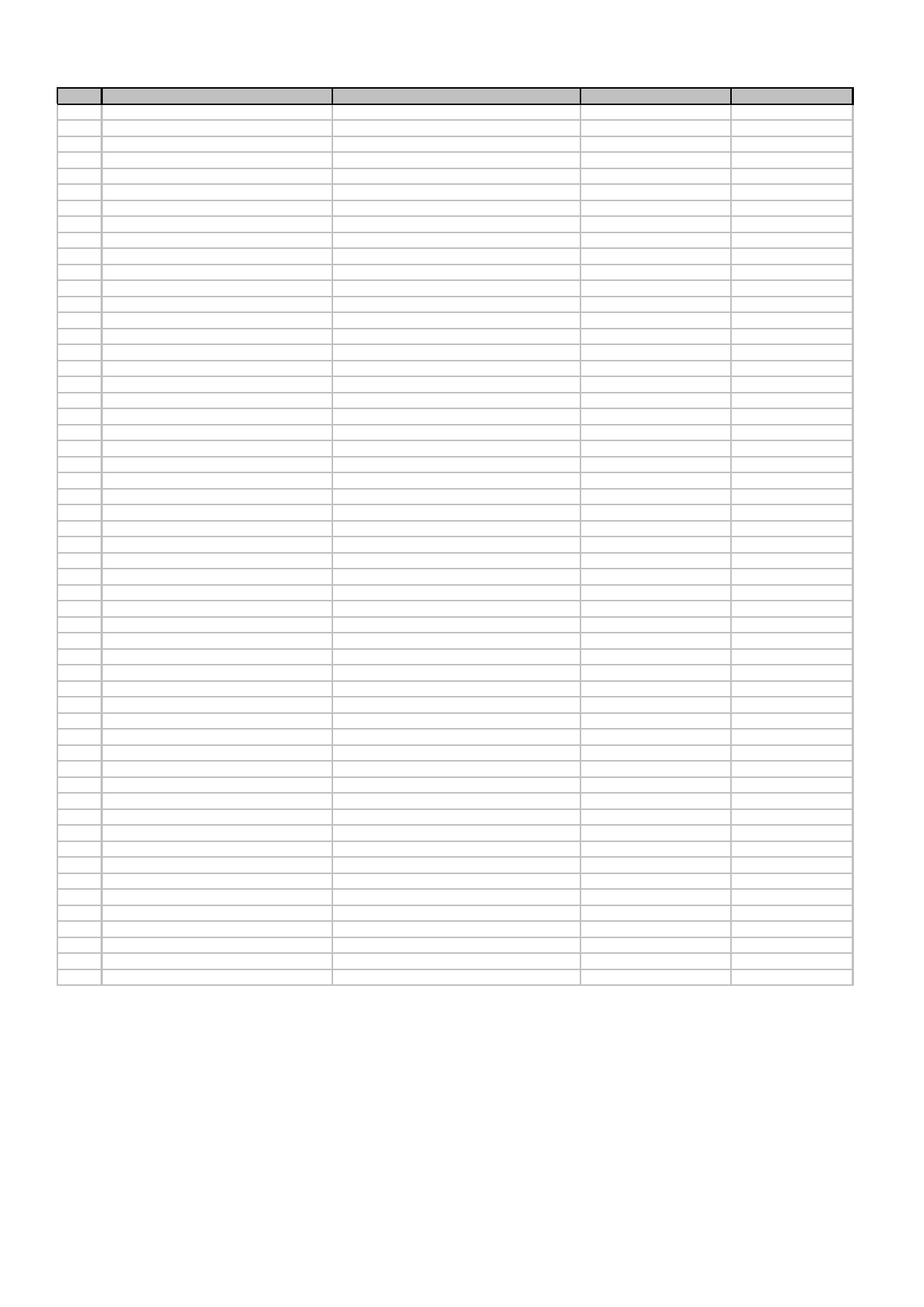 Devolutiva 18-04-2015 Participantes ID 	N O ME 	ENTIDADE 	SUBPREFEITURA 	MACRORREGIÃO 553 	Sivaldo F. Martins 	Sin Horcne 	Vila Mariana 	Sul 1 491 	Solange E. Unicola 	Vila Mariana 	Sul 1 592 	Sonia Regina Pacheco 	Vila Mariana 	Sul 1 433 	Suely Alonso 	ACSP 	Vila Mariana 	Sul 1 530 	Tarana Sawabini 	Vila Mariana 	Sul 1 585 	Therezinha do M. J. F. Atariguia 	Vila Mariana 	Sul 1 610 	Toshi Takeda Ishida 	Vila Mariana 	Sul 1 588 	Valeska Paranhos do Nascimento 	Vila Mariana 	Vila Mariana 	Sul 1 529 	Vânia dos Santos Faverassi 	Vila Mariana 	Sul 1 597 	Vera Lucia Venancio 	SAAP 	Vila Mariana 	Sul 1 436 	Vera Maria Braz 	SAPP 	Vila Mariana 	Sul 1 541 	Vera Sylvia Amaral Falcone 	Vila Mariana 	Vila Mariana 	Sul 1 612 	Vilma Paulo de Mattos 	Vila Mariana 	Sul 1 609 	Vitor Ribeiro Silva 	Vila Mariana 	Sul 1 534 	Yara Elias dos Santos 	Vila Mariana 	Sul 1 497 	Yara Mello 	Vila Mariana 	Sul 1 583 	Yoshio Iwakura 	Vila Mariana 	Sul 1 1465 	Ana Paula Souza Moraes 	Leste 1 MST 	Vila Prudente 	Leste 1 1457 	Angelica Calixto 	Morador 	Vila Prudente 	Leste 1 1458 	Carla Viviane C. Rando 	Moradora 	Vila Prudente 	Leste 1 1459 	Emílio Carlos Pizzo 	Morador 	Vila Prudente 	Leste 1 1454 	Georgina Helena de Freitas 	CPM Vila Prudente 	Vila Prudente 	Leste 1 1471 	João Diogo 	CEPAM 	Vila Prudente 	Leste 1 1469 	José de Deus Alencar 	Subprefeito 	Vila Prudente 	Leste 1 1470 	José Pedro Ventri 	Max Gran Imóveis 	Vila Prudente 	Leste 1 1468 	Katia Helena Negrini 	Metrô 	Vila Prudente 	Leste 1 1462 	Luciano Carlos Napoli 	Arquiteto 	Vila Prudente 	Leste 1 1467 	Marcel Januário Benguela 	Morador 	Vila Prudente 	Leste 1 1464 	Mayara Emilio 	Arquiteta 	Vila Prudente 	Leste 1 1463 	Niviane Rodrigues 	Vila Prudente 	Vila Prudente 	Leste 1 1460 	Pedro Real Neto 	Morador 	Vila Prudente 	Leste 1 1456 	Ricardo de Melo Jacob 	Morador 	Vila Prudente 	Leste 1 1455 	Rogerio de Jesus Ribeiro 	Morador 	Vila Prudente 	Leste 1 1472 	Ronaldo A. Macarra 	CEPAM 	Vila Prudente 	Leste 1 1461 	Sueli Fregni 	Arquiteta VP 	Vila Prudente 	Leste 1 1466 	Wanderley Oliveira 	Photoação 	Vila Prudente 	Leste 1 697 	Santo Expedito 3 	Zona Norte/Oeste 	Oeste 703 	Adriana Dona Karas 	UMM 	Zona Norte/Oeste 	Oeste 702 	Alexandre M. de Oliveira 	Moradia 	Zona Norte/Oeste 	Oeste 710 	Ana A. S. Oliveira 	Zona Norte/Oeste 	Oeste 700 	Antonio Carlos Pereira 	UMM 	Zona Norte/Oeste 	Oeste 707 	Berenie da Costa 	Moradia 	Zona Norte/Oeste 	Oeste 706 	Claudia de Jesus 	Moradia 	Zona Norte/Oeste 	Oeste 701 	Educarlos Rodrigues dos Santos 	UMM 	Zona Norte/Oeste 	Oeste 698 	Eliane Batista de Sá 	UMM 	Zona Norte/Oeste 	Oeste 693 	Elielma Saraiva Neto 	Moradia 	Zona Norte/Oeste 	Oeste 708 	Fabricio Rodrigo S. Pires 	Moradia 	Zona Norte/Oeste 	Oeste 709 	Francisca Helena da Silva 	Moradia 	Zona Norte/Oeste 	Oeste 704 	Joana G. de Almeida 	Santo Expedito 	Zona Norte/Oeste 	Oeste 699 	Maria Ivoneide de Paiva 	UMM/Santo Expedito 2 	Zona Norte/Oeste 	Oeste 695 	Mauro Calliari 	CPM - Pinheiros 	Zona Norte/Oeste 	Oeste 705 	Rora Maria da Silva 	Moradia (Marechal) 	Zona Norte/Oeste 	Oeste 711 	Tatiana M. L. Oliveira 	Zona Norte/Oeste 	Oeste 696 	Vanessa 	Vila Dionisia 	Zona Norte/Oeste 	Oeste 694 	Vanessa Bezerra Nunes Silva 	Moradia/Jd. Japão 	Zona Norte/Oeste 	Oeste 17/17 